Cat. 2.120-1.36Document de réflexion sur la notion de « racisme systémique »Août 2021Document adopté à la 694e séance de la Commission,tenue le 20 août 2021, par sa résolution COM-694-4.2.3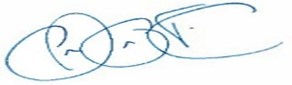 Jean-François TrudelSecrétaire de la CommissionInitiation du projet, formulation du mandat et coordination de la consultation des experts externes : Myrlande Pierre, vice-présidente, responsable du mandat ChartePrésidence Analyse, recherche et rédaction :Jean-Sébastien Imbeault, chercheur	Direction de la rechercheCollaboration :Samuel Blouin, chercheurMathieu Forcier, chercheurMe Évelyne Pedneault, conseillère juridiqueAmina Triki-Yamani, chercheureDirection de la rechercheTraitement de texte :	Sylvie Durand	Direction de la rechercheExperts externes consultés : Pierre Bosset, professeur, Département des sciences juridiques, UQAM ; Paul Eid, professeur, Département de sociologie, UQAM ; Ibrahima Guissé, expert indépendant, Comité pour l’élimination de la discrimination raciale, ONU ; Mariam Hassaoui, professeure, Département de Sciences humaines, Lettres et Communication, Université TÉLUQ ; Jean-Claude Icart, sociologue, expert indépendant ; Myrna Lashley, professeure adjointe, Division de psychiatrie sociale et transculturelle, Département de psychiatrie, Université McGill ; Christopher McAll, professeur titulaire, Département de sociologie, Université de Montréal ; Maryse Potvin, professeur titulaire, Département d’éducation et formation spécialisées, UQAM ; Daniel Salée, professeur titulaire de sciences politiques, Écoles des affaires publiques et communautaires, Université Concordia.La Commission remercie chaleureusement ces experts pour leur apport sur certaines parties ou sur l’ensemble du document de réflexion. Elle assume toutefois l’entière responsabilité quant au contenu de ce document.TABLE DES MATIÈRESINTRODUCTIONLa Commission des droits de la personne et des droits de la jeunesse a pour mission d’assurer le respect et la promotion des principes énoncés dans la Charte des droits et libertés de la personne. Elle assure aussi la protection de l’intérêt de l’enfant, ainsi que le respect et la promotion des droits qui lui sont reconnus par la Loi sur la protection de la jeunesse. Elle veille également à l’application de la Loi sur l’accès à l’égalité en emploi dans des organismes publics.Depuis sa création en 1976 et selon les mandats qui lui sont impartis, la Commission œuvre activement à enrayer le racisme et la discrimination, que ce soit par le traitement de plaintes individuelles, d’enquêtes systémiques, ou par un travail soutenu de recherche, d’éducation, de sensibilisation et de promotion auprès de différents publics.  La mission et les mandats de la Commission, ainsi que le cadre de la Charte, dont elle est la fiduciaire, la placent au cœur des enjeux qui se posent actuellement au Québec. C’est à partir de ces assises qu’elle peut apporter une réelle compréhension de la notion de racisme systémique.Depuis plusieurs décennies maintenant, la discrimination systémique à l’endroit des personnes racisées et des personnes autochtones est un fait documenté qui est reconnu juridiquement et qui a amené des développements du point de vue des politiques publiques, notamment à travers la mise en œuvre des programmes d’accès à l’égalité en emploi. Au cours des dernières années, un débat s’est développé au Québec autour de la notion de « racisme systémique » et de sa reconnaissance politique et sociale.Dans un mémoire récent, la Commission s’est dite d’accord avec une définition du racisme systémique que propose un rapport ontarien datant de 1995. Il lui apparaissait toutefois nécessaire de continuer sa réflexion au sujet de cette notion et de développer ses propres éléments de définition, afin de mieux combattre ce phénomène.  C’est dans ce contexte que, lors de la séance des membres de la Commission du 28 août 2020, une motion soumise par Myrlande Pierre, vice-présidente, responsable du mandat Charte, a été adoptée. Cette motion affirme que suivant le cadre des droits de la personne :« une reconnaissance officielle de l’existence du racisme systémique au Québec s’avère nécessaire et fondamentale compte tenu des enjeux auxquels fait face la société québécoise. Le racisme systémique est utilisé généralement pour illustrer le racisme constaté dans les institutions publiques ou l’espace social. Le racisme auquel sont confrontés les Autochtones, les communautés noires, les minorités racisées illustre bien le caractère systémique du phénomène. »Les membres ont de plus convenu qu’il « serait judicieux […] que la Commission se penche sur une définition du racisme systémique. Il est donc proposé qu’un champ de réflexion s’ouvre sur le sujet à la Commission ». Le présent document fait suite au dernier volet de cette motion. Il a pour objectif plus spécifique de proposer des éléments de définition accessibles associés au racisme systémique visant les personnes racisées, dont les personnes des communautés noires, ainsi que les personnes autochtones. Nous pouvons très certainement ajouter à cette liste les personnes immigrantes racisées. Précisons d’emblée que la discrimination demeure l’unique fondement pour intenter un recours en vertu de la Charte auprès de la Commission, outre celui en matière d’exploitation. Pour que la voie de ce recours soit empruntée, les situations subies de racisme devront alors être analysées en fonction des critères de la Charte et plus particulièrement celui de la discrimination fondée sur les motifs interdits reconnus, dont la « race », la couleur et l’origine ethnique ou nationale pour la question qui nous intéresse. Les concepts de racisme et de racisme systémique demeurent néanmoins pertinents pour le mandat de la Commission en matière de protection des droits de la personne, car ils permettent de documenter le contexte d’une plainte ou d’une intervention judiciaire. En ce sens, les notions de racisme et de racisme systémique ne sont pas étrangères au cadre de la Charte. En effet, sans qu’elles y représentent une qualification juridique formelle (contrairement aux concepts de discrimination directe, indirecte ou systémique), les tribunaux ont recours aux notions de racisme et de racisme systémique, notamment dans l’analyse du contexte social du droit en matière de discrimination. Cela dit, comme nous le verrons dans le présent document de réflexion, le racisme et la discrimination sont des notions distinctes qu’il convient de bien circonscrire et définir. Compte tenu de l’ampleur de la littérature et des positionnements qui portent sur le racisme, la discrimination systémique et le racisme systémique, nous avons tenté d’être aussi concis et exhaustifs que possible et de fournir des éléments de définition visant à faciliter une compréhension commune du concept de racisme systémique. Pour ce faire, nous arrimons son contenu au cadre et aux principes de la Charte ainsi qu’aux travaux de la Commission, tout en nous inspirant des déclarations, recherches et jugements sur la question. Les dimensions historiques et intersectionnelles du racisme systémique seront également mises de l’avant. De façon plus spécifique, ce document de réflexion effectue d’abord une mise en contexte des mobilisations plus récentes qui ont mené à la création par le gouvernement du Québec du Groupe d’action contre le racisme. Il fait également une présentation sommaire des travaux menés principalement au Québec au cours des dernières années et qui ont milité en faveur d’une reconnaissance du « racisme systémique ». À la lumière de cette analyse, ce cadre énonce ensuite quelques mises en garde quant à l’élaboration et l’utilisation d’éléments de définition accolés au phénomène de racisme systémique. Puis, il reprend des développements qui ont été formulés concernant la notion de racisme, de « race », de racisation et de discrimination systémique, et poursuit en s’attardant à la dimension systémique, pour terminer avec des éléments de définition du concept de racisme systémique qui, dans la mesure du possible, pourront contribuer à la réflexion et la discussion publique entourant cette notion. Nous sommes toutefois conscients qu’au-delà du débat sur l’existence ou non du racisme systémique au Québec, des désaccords risquent de persister sur les éléments de contenu. Il faut situer ce document pour ce qu’il est, c’est-à-dire une contribution au débat nécessaire sur le « racisme systémique », un sujet complexe et source d’oppositions, et préciser l’esprit d’ouverture à l’origine de cette démarche. C’est pourquoi une version de ce document de la Commission a été soumise à l’éclairage d’experts des questions de discrimination et de racisme. Leurs commentaires ont été pris en compte. Cela dit, ce document de réflexion ne met pas un terme à la discussion publique sur le sujet. En ce sens, les efforts de la Commission ne visent pas non plus à proposer une définition définitive du « racisme systémique » ; toute définition d’un phénomène, par ailleurs, est nécessairement provisoire. Dans la présentation d’un ouvrage sur la problématique du racisme, codirigé par Myrlande Pierre et Pierre Bosset, il est précisé qu’il « n’y a pas de définition universelle et absolue du racisme et la signification de ce concept fait l’objet de nombreux débats dans le milieu académique et dans le champ de l’intervention ». La Commission est de plus consciente que le consensus au sujet de la définition du racisme systémique serait difficile à atteindre dans le contexte actuel.De plus, des débats entourant le racisme et sa définition ont eu cours ailleurs et des oppositions demeureront à ce sujet. La réflexion entourant la notion de racisme systémique continuera très certainement d’évoluer. Le débat « reste ouvert » comme le reconnaît d’ailleurs le rapport du GACR :« Le rapport du Groupe d’action contre le racisme ne porte pas sur le « racisme systémique». Cela étant dit, le Groupe d’action contre le racisme est bien conscient du fait que les discussions sur la question du « racisme systémique » se poursuivront, et que la société québécoise continuera d’en débattre. »Aussi, bien que les débats sociaux et politiques entourant la reconnaissance du racisme systémique ne sont pas propres au Québec, comme on peut le voir également dans l’univers anglo-saxon, il est nécessaire de tenir compte de la polarisation actuelle entourant la présence ou non du racisme systémique dans la société québécoise et de faire preuve de la plus grande attention dans les mots utilisés et dans la démonstration permettant de soutenir le fait que les situations décrites en constituent réellement des exemples. L’on doit également éviter les amalgames qui peuvent nuire à la lutte contre le racisme. Aussi, il faut se garder d’effectuer des glissements de sens, par exemple en associant la protection légitime de la langue française à une manifestation de racisme systémique.En outre, afin de contenir les attentes par rapport à la portée de la démarche de la Commission qui visent à dégager des éléments de définition de la notion de racisme systémique, nous désirons ici mettre l’accent sur le rôle d’une définition qui, à titre d’énoncé rassemblant les principales caractéristiques d’un concept, permet en premier lieu d’effectuer des distinctions par rapport à d’autres concepts. Une définition peut être utile ensuite pour documenter les dimensions d’un phénomène. Ce travail cherchant à dégager des éléments de définition du racisme systémique devrait servir à faire ressortir ses principales caractéristiques ici et maintenant, mais aussi à le distinguer de situations autres. Quoi qu’il en soit, une définition ne constitue pas une photographie ou un diagnostic du réel. Il s’agit d’une étape importante, mais qui restera insuffisante si elle n’est pas appuyée par des travaux rigoureux et nuancés permettant de formuler des interrogations et interprétations pertinentes et de construire adéquatement notre objet de recherche, à bonne distance des évidences et autres perceptions immédiates.Enfin, soulignons qu’une fois « terminée », cette démarche invitera nécessairement à des bonifications et des ajustements subséquents, dans le but de renouveler la réflexion entourant ces éléments de définitions.MISE EN CONTEXTE1.1 	Le meurtre de George Floyd et les mobilisations contre le racismeLe meurtre de George Floyd, un Afro-Américain de 46 ans, survenu dans le cadre d’une intervention policière à Minneapolis (MA) le 25 mai 2020, ainsi que les images de cette « intervention » qui ont circulé sur les réseaux sociaux et dans les médias traditionnels ont « suscité une vague de manifestations inédites depuis les grandes marches pour les droits civiques dans les années 60 ». Appelant à un « changement définitif » en faveur de la « justice raciale » — dont le dé-financement des services de police et la lutte aux inégalités raciales — cette mobilisation s’est poursuivie au cours des derniers mois dans certaines grandes villes des États-Unis. Les démonstrations de solidarité ont dépassé les frontières américaines et des marches de soutien se sont tenues à travers le monde. Au Canada et au Québec, des manifestations d’appui s’inscrivant dans le prolongement des mouvements Black Lives Matter, mais aussi de Idle No More, ont également dénoncé le profilage racial commis par les services de police canadiens et québécois envers les communautés noires, les autres minorités racisées et les peuples autochtones. Ces manifestations faisaient ainsi écho à de nombreux événements survenus de ce côté de la frontière, mais aussi à différentes recommandations qui, au fil des ans, ont cherché à endiguer le profilage racial. Des rapports importants ont également documenté les « violations persistantes et délibérées des droits de la personne et des droits des Autochtones, et les abus qui en découlent » ainsi que de diverses situations de discrimination systémique subies par les personnes autochtones dans leurs relations avec certains services publics. Au cours des dernières décennies, différentes recherches ont également documenté la discrimination systémique subie par ces populations. C’est en ce sens que dans une lettre au journal Le Devoir publiée le 6 juin 2020, Philippe-André Tessier et Myrlande Pierre, président et vice-présidente de la Commission, ont invité le gouvernement à :« affirmer son leadership dans la mise en place d’une politique nationale québécoise de lutte contre le racisme et la discrimination systémiques qui tient compte des réalités particulières que vivent les personnes autochtones, les personnes racisées, les personnes des communautés noires et les personnes immigrantes. Cette politique devrait être placée dans son contexte sociohistorique et appréhendée dans une perspective systémique et intersectionnelle. » 1.2 	La création du GACR et les appels à la reconnaissance du racisme systémiqueLe gouvernement du Québec a annoncé le 17 juin 2020 la création du GACR composé de membres du gouvernement, coprésidé par monsieur Lionel Carmant et madame Nadine Girault, respectivement ministre délégué à la Santé et aux Services sociaux et ministre des Relations internationales et de la Francophonie et de l’Immigration, de la Francisation et de l’Intégration. Ce groupe a reçu pour mandat :« d’élaborer une série d’actions efficaces afin de lutter contre le racisme, notamment en déterminant les secteurs nécessitant prioritairement des mesures en ce sens (sécurité publique, justice, milieu scolaire, logement, emploi, etc.). Ces mesures devront prendre en compte les réalités particulières que vivent les personnes issues de minorités visibles et des communautés autochtones. »La dimension systémique du phénomène n’est pas nommée et n’est pas reconnue d’emblée dans ce mandat. Est néanmoins admis, du moins implicitement, le fait que le racisme n’a pas une dimension simplement individuelle puisque des secteurs devront être priorisés pour la mise en œuvre de mesures correctrices.Les réactions à cette annonce demeurent pour beaucoup campées. Alors que certains estiment que les problèmes sont connus et qu’il est temps de mettre en œuvre les solutions identifiées au cours des ans, nombreux sont ceux qui ont réitéré la demande que le gouvernement du Québec organise une consultation sur le racisme systémique. D’aucuns déplorent dans le même sens son refus de nommer et reconnaître la dimension systémique du racisme. Ils ont de plus insisté sur le fait que le « nouveau plan annoncé devra accorder une attention particulière » à cette dimension. Certains ont du même souffle souligné l’importance que la future politique ainsi que le plan d’action qui y sera attaché soient « fondés sur des indicateurs et une compilation périodique de données ». À l’inverse, d’autres ne reconnaissent pas l’existence du racisme et de la discrimination systémiques au Québec. On banalise ainsi le phénomène du racisme, en disant refuser l’« importation » d’un concept issu des États-Unis ainsi que toute comparaison possible avec l’histoire et le contexte américain. De façon analogue, des situations récentes associées à la « cancel culture » survenues sur des campus universitaires, et ayant été rapportées et commentées de façon soutenue par les médias depuis l’automne 2020 — et ce, à la suite de la suspension d’une chargée de cours de l’Université d’Ottawa, pour avoir prononcé en classe le mot commençant par n — auront par ailleurs servi à plusieurs intervenants de raisons supplémentaires pour refuser de reconnaître le racisme systémique au Québec. En effet, le rejet de la « cancel culture » devient un prétexte de plus pour décliner toute application d’une lecture systémique du racisme au Québec.Pour le moment donc, les situations de racisme vécues ici demeurent pour beaucoup appréhendées en tant que cas individuels. Plus globalement, tous ne reconnaissent pas actuellement l’existence du racisme systémique. En effet, si on affirme généralement reconnaître l’existence du racisme au Québec, il est bien souvent réduit à des manifestations isolées ou exceptionnelles. Ainsi, des cas récents ayant pourtant un caractère potentiellement systémique ont été assez peu dénoncés comme tels. 1.3 	Le décès de Joyce Echaquan et la question du racisme systémique envers les personnes autochtonesLes enjeux autochtones ont occupé une partie de l’avant-scène du débat de l’automne 2020 et de l’année 2021 concernant le racisme systémique au Québec. Réagissant à la création du GACR, le chef de l’Assemblée des Premières Nations du Québec et du Labrador, monsieur Ghislain Picard, rappelait que « [nous] en sommes à 17 rapports officiels sur les relations avec les autochtones et la justice depuis la fin des années 60 ». C’est pourquoi, un an après le dépôt du Rapport Viens qui a reconnu la discrimination systémique dans les services publics, et devant l’absence d’avancées observées depuis, l’Assemblée des Premières Nations Québec-Labrador a déposé le 29 septembre 2020 un Plan d’action sur le racisme et la discrimination comprenant 39 recommandations et 141 interventions suggérées destinées aux citoyens québécois, aux organisations, groupes et institutions du Québec. Le Plan d’action explique d’entrée de jeu que :« Pour élaborer ce plan d’action, l’APNQL a puisé dans les recommandations des plus récents rapports dénonçant et décrivant des situations, des structures et des systèmes discriminatoires. Ces rapports ont été élaborés avec rigueur et ils ont nécessité, à plusieurs reprises, la participation souvent très pénible de personnes victimes de situations discriminatoires et de racisme. L’APNQL propose que ces précieux témoignages et recommandations soient réellement mis en lumière en s’en inspirant, en tout respect, pour offrir des solutions sur la façon dont chacune et chacun peut contribuer à réduire les préjugés, à atténuer le racisme et la discrimination et à favoriser un rapprochement des peuples. »La veille du lancement du Plan d’action de l’APNQL, est survenu le décès de Joyce Echaquan, une femme atikamekw de la communauté de Manawan, alors qu’elle avait été admise à l’hôpital de Joliette (CISSS de Lanaudière). Quelques minutes avant sa mort, la patiente a enregistré une vidéo dans laquelle on entend des membres du personnel soignant proférer à son endroit des insultes à caractère raciste. Nombreux sont ceux qui ont vu dans ce triste événement une démonstration patente du racisme systémique que l’on retrouve dans les services de santé au Québec, alors que d’autres y voient plutôt l’expression d’un racisme individuel, ce qui constitue une vision réductrice du phénomène. Au moment d’écrire ces lignes, nous sommes en attente des résultats de l’enquête du coroner qui cherche à faire la lumière sur ce décès. Lors des audiences, soulignons entre autres que l’agente de liaison en sécurisation culturelle qui était pourtant présente à l’hôpital lorsque Joyce Echaquan est décédée, a expliqué que ses services n’avaient pas été sollicités et que, plus généralement, son rôle était demeuré peu connu par le personnel soignant depuis son entrée en fonction.À la suite de ce décès, deux motions d’excuse reconnaissant le racisme subi par la femme atikamekw de 37 ans ont été adoptées par l’Assemblée nationale du Québec au cours de l’automne 2020. Dans l’une d’elles, l’Assemblée nationale soulignait : « que Joyce Echaquan n’était pas la première à faire l’expérience de racisme dans le milieu de la santé, mais que sa mort, comme les autres, en est une de trop et [que par] conséquent, il est plus qu’urgent d’agir pour enfin changer cette réalité ».En réaction au tollé suscité par ce décès, le gouvernement du Québec a annoncé la mise sur pied prochaine de mesures destinées à améliorer les services aux personnes autochtones dans le secteur de la santé et accroître leur confiance dans les institutions, dont une formation obligatoire portant sur la culture autochtone qui sera dorénavant donnée à l’ensemble de son personnel. Le gouvernement a plus tard annoncé la création d’une table politique conjointe avec l’APNQL « dans l’objectif d’assurer un suivi plus serré des dossiers jugés prioritaires », entre autres dans le réseau de la santé afin d’apporter des « ajustements importants […] dans la façon dont le [gouvernement] intervient lorsqu’il s’agit de nos populations » comme l’explique le chef de l’APNQL, monsieur Ghislain Picard. Dans la foulée du dépôt à l’Assemblée nationale d’une pétition visant à « [r]econnaître le racisme et la discrimination systémiques envers les [A]utochtones dans les institutions publiques au Québec », une seconde motion a été présentée le 24 novembre 2020. Cette motion affirme entre autres : « Qu’à la demande de la communauté atikamekw, notamment celle de Manawan, l’Assemblée nationale adhère au Principe de Joyce au nom de la famille de Mme Echaquan et [les] intervenants ayant pris part aux consultations du mois d’octobre dernier menées par ces conseils ;« Qu’elle souligne que le Principe de Joyce précise qu’il est de notre responsabilité à tous, de lutter contre le racisme systémique dans notre société, comme le rappelle aussi le rapport de la Commission d’enquête portant sur les relations entre les Autochtones et certains services publics ;« Qu’elle souligne que la majorité des recommandations du Principe de Joyce vise les compétences du Québec, notamment en matière de santé, services sociaux, d’éducation supérieure et [les] lois professionnelles ;« Qu’enfin, encore une fois à la demande des Atikamekws, elle demande au gouvernement du Québec de mettre en œuvre le Principe de Joyce dès maintenant afin de garantir à tous les [A]utochtones un droit d’accès équitable, sans aucune discrimination, à tous les services sociaux et de santé, ainsi que le droit de jouir du meilleur état possible de santé physique, mentale, émotionnelle et spirituelle. »La motion n’a toutefois pas pu être débattue, n’ayant pas obtenu le consentement préalable de la part du gouvernement. Concernant le principe de Joyce, le gouvernement a réitéré plus tard qu’il ne comptait pas l’adopter, précisément parce que cette déclaration énonce l’admission du racisme systémique.En ce qui concerne le secteur de la sécurité publique, au cours de l’année 2020, il importe de rappeler qu’au moins huit personnes autochtones au Canada « ont été abattu[e]s […] par la police ou […] sont mort[e]s pendant ou sitôt après une intervention policière ». De nouveaux cas de brutalité policière envers les personnes autochtones ont également été rapportés durant la même période.Pour conclure cette section, nous ne pouvons passer sous silence les découvertes au cours des derniers mois de restes humains sur les sites d’anciens pensionnats autochtones, soit 215 dépouilles d’enfants à Kamloops en Colombie-Britannique, 104 tombes anonymes à Brandon au Manitoba et au moins 35 autres sur le site de la Regina Indian Industrial School. Ces macabres découvertes ont à nouveau mis en lumière le fait historique suivant : pendant plus d’un siècle des milliers d’enfants autochtones ont été arrachés à leur famille et plusieurs « sont décédés dans ces écoles dans des proportions qui n’auraient jamais été tolérées dans aucun autre système scolaire ». RACISME SYSTÉMIQUE : UN CONCEPT ÉMERGENT ?Cette section expose l’émergence de l’expression racisme systémique de manière chronologique, en faisant ressortir l’usage qui en est fait dans le débat public plus récent au Québec, ainsi que, dans une certaine mesure, dans le reste du Canada. Avant de présenter les matériaux ayant traité de la question du racisme systémique au cours des cinq dernières années, nous proposons d’effectuer un court survol de la prise en compte du racisme et des discriminations par le discours public au cours des dernières décennies. Une faible prise en charge politique et institutionnelle du racismeNotons d’emblée le fait que, jusqu’à récemment, la question du racisme a peu « dominé » le débat public au Québec, ce qui ne veut pas dire qu’il soit pour autant à l’abri de ce phénomène.  Au cours des années 80, au Québec, la question du racisme aurait fait l’objet d’une certaine attention de la part des politiques et institutions publiques. Le 10 décembre 1986, environ dix ans après l’adoption de la Charte des droits et libertés de la personne, le gouvernement du Québec adopte ainsi sa Déclaration sur les relations interethniques et interraciales dans laquelle il s’engage à mettre en œuvre « toute mesure appropriée permettant de lutter contre le racisme et la discrimination raciale ». En 1989, la Ville de Montréal adopte pour sa part la Déclaration de Montréal contre la discrimination raciale. Elle s’y engage notamment à :« À prendre toutes les mesures nécessaires pour combattre la discrimination basée notamment sur la race, la couleur, la religion et l’origine ethnique ou nationale ainsi qu’à promouvoir des relations interraciales et interculturelles harmonieuses dans le respect et la compréhension ; À respecter et à faire respecter les principes de la Charte des droits et libertés de la personne du Québec à tous les niveaux des services municipaux et des sociétés paramunicipales ; […] Par la présente Déclaration, l’Administration municipale s’engage à combattre toutes les formes de discrimination raciale et à favoriser l’accès et la participation pleine et entière de tous les citoyens et de toutes les citoyennes […] »Durant les mêmes années, mais concernant le milieu scolaire, « des institutions ont tenté de combattre [ce qui était dénoncé comme] l’importance du racisme systémique » :« dans les années 1980, le racisme (et l’antiracisme) était plus directement l’objet d’analyse et de développements pédagogiques, notamment dans les discours critiques et militants de la gauche et du milieu syndical, et dans le réseau des institutions anglophones, comme la Commission des écoles protestantes du Grand Montréal (McAndrew, 2004).Dans le premier cas (dans les Cahiers de pédagogie progressiste de la CEQ par exemple), le racisme et les inégalités étaient abordés non pas comme des problèmes «interpersonnels» ou découlant des préjugés, mais bien sous l’angle de l’interrelation des systèmes de pouvoir et d’inégalités historiques entre majoritaires et minoritaires, autant dans les rapports internationaux que dans ceux qui marquaient et définissaient la position des francophones, des minorités immigrantes et des autochtones au Canada.Dans le second cas, il s’agissait d’une perspective antiraciste plus classique, inspirée du courant ontarien, à laquelle on a reproché son silence presque absolu sur les rapports linguistiques. » Très peu d’initiatives politiques ou institutionnelles similaires visant à combattre le racisme auraient toutefois été développées dans les années qui suivirent :« [ces initiatives] ont pratiquement disparu au Québec à la fin des années 1980, sans doute en raison d’une montée du conservatisme ou d’un «consensus social vers le centre». Cette disparition, ou occultation est, sans doute, attribuable à d’autres facteurs concomitants, comme les mutations constantes du racisme et des discriminations dans les sociétés «égalitaires», en raison justement de leur illégalité et de leur illégitimité à l’ère des droits de la personne. Mais elle coïncide aussi avec le passage des francophones du statut sociologique de groupe «minoritaire» à celui de «majoritaire», qui a eu des effets certains sur les conceptions critiques des inégalités, des discriminations et des rapports de pouvoir. »Ainsi, durant les années 90, des documents normatifs importants comme l’Énoncé de politique en matière d’immigration et d’intégration ou la Politique d’intégration scolaire et d’éducation interculturelle demeurent peu loquaces sur les enjeux relatifs au racisme. Dans le meilleur des cas, cette question est abordée « sous l’angle d’une dérive individuelle potentielle plutôt que dans une perspective systémique ». D’ailleurs, entre les années 1990 et 2005, dans le discours politique, mais aussi en sciences sociales :« on se penche sur l’interculturel, les facteurs d’intégration, la citoyenneté et la cohésion sociale, sous l’angle de sentiments d’appartenance, de participation et de responsabilité des citoyens. […] Le racisme, les discriminations et les inégalités produits par les rapports sociaux de pouvoir (inégaux) sont peu nommés, apparaissent comme des faits marginaux et non interreliés, qu’une intégration plus volontariste va bien finir par résorber, ou sont expliqués par des «écarts culturels», des difficultés de sensibilisation, de communication interpersonnelle ou de compréhension mutuelle. »Concernant les quinze dernières années, rappelons d’abord qu’en 2006, le gouvernement du Québec entreprend une consultation intitulée Vers une politique gouvernementale de lutte contre le racisme et la discrimination. En 2008, celle-ci donne lieu à une stratégie globale d’intégration des personnes immigrantes et de valorisation de la diversité, dont une politique intitulée La diversité : une valeur ajoutée. Cependant, comme le soulèvera quelques années plus tard le président de la Commission de l’époque, monsieur Gaétan Cousineau, cette politique gouvernementale comporte des limites importantes :« Il faut aller au-delà de la politique adoptée par le [Ministère de l’Immigration et des Communautés culturelles] en 2008 […]. Cette politique comporte bien quelques mesures antidiscrimination, mais dans l’ensemble, elle met surtout l’accent sur des mesures visant à favoriser l’intégration citoyenne, en particulier par l’accès à l’emploi. Bien que fort louables, ces mesures risquent de demeurer vaines si elles ne s’attaquent pas à la source principale de l’exclusion des minorités racisées, soit le racisme et la discrimination sous toutes leurs formes. »Dans le même sens, la Commission saluait quelque temps auparavant l’énonciation à travers les politiques publiques de mesures visant l’intégration et la participation des personnes racisées et immigrantes, tout en jugeant leur caractère incomplet étant donné leur incapacité à tenir suffisamment compte du racisme et de la discrimination :« on ne peut nier que depuis quelques décennies, la société québécoise, dans un souci d’ouverture à la diversité, a mis en place bon nombre de mesures visant à favoriser la participation citoyenne des groupes racisés et des immigrants à la vie publique. Toutefois, ces mesures se limitent trop souvent à des stratégies de gestion et de prise en considération de la diversité, sans tenir compte des mécanismes discriminatoires et des formes subtiles de racisme qui continuent à renforcer l’exclusion et la marginalisation des minorités. La discrimination et le racisme peuvent alors fleurir sans contrainte puisqu’ils tombent dans l’angle mort des politiques publiques. Dès lors, les initiatives visant à favoriser l’inclusion ne seront pas en mesure d’atteindre leur objectif. »De plus, dans un mémoire déposé lors de la consultation de 2015 sur la future Politique québécoise en matière d’immigration, de diversité et d’inclusion, la Commission était d’avis que tout en « posant la problématique du racisme et de la discrimination dans certains domaines, [le cahier de consultation] omet de rappeler les origines du racisme tel qu’il existe de nos jours dans les sociétés pourtant dites égalitaires. » Elle ajoutait que :« Ce rappel historique [concernant le racisme] est incontournable dans le contexte d’élaboration de la nouvelle politique, et ce, pour deux raisons : la première pour parvenir à comprendre comment la discrimination s’est institutionnalisée et systématisée à travers des normes, politiques et pratiques héritées du passé ; la seconde, afin de corriger ces normes, politiques et pratiques discriminatoires qui persistent encore aujourd’hui. » Si la Politique québécoise en matière d’immigration, de participation et d’inclusion prend en compte le « racisme classique » et le « racisme culturel », les dimensions sociohistoriques y demeurent largement ignorées.  Comme nous le verrons plus loin, la question du racisme aurait pu être abordée lors de la Consultation sur la discrimination systémique et le racisme au Québec, mais celle-ci fut annulée à l’automne 2017 et remplacée par une journée de Forum sur la valorisation de la diversité et la lutte contre la discrimination.En somme, peu d’attention a été accordée dans les politiques publiques aux problématiques du racisme et de la discrimination raciale au cours des dernières décennies, malgré le fait que :« [le] Québec connaît, à l’instar d’autres sociétés, une croissance des discours racistes et des groupes populistes, identitaires et d’extrême droite [qui s’explique par des] déterminants internationaux (multiplication des attentats et des groupes extrémistes, élection de Trump et de partis d’extrême droite en Europe) et d’événements nationaux, dont dix ans de débats publics tendus sur la « laïcité » […] »C’est ainsi que la notion de racisme systémique était demeurée jusqu’à tout récemment à peu près inexistante du débat public québécois, hormis chez certains universitaires.Ainsi, contrairement à l’Ontario où l’expression « racisme systémique » sera utilisée au milieu des années 90 pour décrire la situation des personnes racisées dans le système de justice pénale, ce n’est que très récemment que cette notion est introduite au Québec — et sera pour beaucoup cantonnée au rang d’« objet de controverse ». Les positionnements récents sur la notion de racisme systémique La section qui suit porte son attention sur diverses contributions (rapports, outils pédagogiques, positions institutionnelles, etc.) qui ont alimenté la réflexion sur le concept de racisme systémique à des degrés divers. L’étude de ces documents permettra de mieux comprendre comment a été saisie cette notion et d’identifier certains écueils à éviter dans l’énonciation des grandes dimensions associées à celle-ci. Campagne de la Table de concertation contre le racisme systémiqueEn 2016, des intellectuels et des représentants de groupes de la société civile font état de disparités de traitement, de discriminations et de sous-représentation affectant les personnes racisées et les personnes autochtones dans plusieurs secteurs de la société et réclament la tenue d’une consultation publique sur le racisme systémique au Québec. Ils s’appuient alors sur une définition du Barreau du Québec — elle-même largement inspirée de celle du Rapport Gittens et Cole — selon laquelle le racisme systémique constitue : « la production sociale d’une inégalité fondée sur la race dans les décisions dont les gens font l’objet et les traitements qui leur sont dispensés. L’inégalité raciale est le résultat de l’organisation de la vie économique, culturelle et politique d’une société. »Brochure sur le racisme systémique de la Ligue des droits et libertésEn mars 2017, la Ligue des droits et libertés publie une brochure intitulée Le racisme systémique… parlons-en ! dont l’objectif n’est pas « de lancer une chasse aux sorcières », mais plutôt de reconnaître que « le racisme, comme le sexisme, est un système dont nous avons hérité et que nous n’avons pas choisi », et ce, afin de mieux comprendre le phénomène et de mieux le combattre. [Notre soulignement]La Ligue des droits et libertés reprend d’abord une définition du racisme qui consiste en :  « un ensemble de structures, d’actions et de croyances économiques, politiques et culturelles qui systématisent et perpétuent la répartition inégale des privilèges, des ressources et du pouvoir entre les personnes blanches et les personnes de couleur (racisées) ». Dans une contribution ultérieure de la Ligue des droits et libertés, cette définition sera associée à celle de racisme systémique.Pour définir le « racisme systémique » dans son outil d’éducation, elle s’appuie en outre sur la définition tirée du Plan stratégique triennal de l’Ontario contre le racisme de 2017 selon lequel :« le racisme systémique se manifeste lorsqu’une institution ou un ensemble d’institutions agissant conjointement crée ou maintient une iniquité raciale. Cette attitude n’est pas toujours intentionnelle et ne signifie pas nécessairement que le personnel de l’organisme concerné est raciste. »  Création d’un comité-conseil en vue d’une consultation publique sur le racisme et la discrimination au QuébecEn mars 2017, le gouvernement de l’époque annonce la formation d’un comité-conseil en vue de préparer une consultation publique sur le racisme et la discrimination au Québec. L’expression « racisme systémique » sera toutefois absente du mandat de consultation et des travaux préparatoires (projet de cahier de consultation et appel de projets des organismes à but non lucratif) de ce projet de consultation que devait mener la Commission, en collaboration avec le ministère de l’Immigration, de la Diversité et de l’Inclusion (MIDI). Rappelons par ailleurs que le mandat qui avait auparavant été attribué à la Commission lui a été retiré en octobre 2017 et que l’objet de la consultation a par la suite été modifié. Comité de la Chambre des communes contre le racisme systémique et la discrimination religieuse, y compris l’islamophobieAu niveau fédéral, durant l’année 2017, de vifs débats ont eu cours au sujet de la motion M-103 condamnant l’islamophobie. Cette motion visait plus spécifiquement à : « a) reconnaître qu’il faille endiguer le climat de haine et de peur qui s’installe dans la population ; b) condamner l’islamophobie et toutes les formes de racisme et de discrimination religieuse systémiques et prendre acte de la pétition e-411 à la Chambre des communes, ainsi que des problèmes qu’elle a soulevés ; […] » À la suite de son adoption à la majorité par la Chambre des communes, le 23 mars 2017, des travaux ont été entrepris par un comité parlementaire et ont mené à la diffusion en février 2018 d’un rapport intitulé Agir contre le racisme systémique et la discrimination religieuse.  Alors qu’il introduit les contours de la définition du racisme systémique, le rapport du Comité permanent du patrimoine canadien revient dans un premier temps sur les traces de ce système à travers l’histoire canadienne :« La discrimination raciale est souvent perçue comme un acte individuel de discrimination, comme le refus d’offrir un service, de louer un appartement ou d’embaucher une personne en raison de stéréotypes fondés sur l’ethnicité ou la race. Toutefois, le racisme peut aussi être plus systémique ou institutionnel. Parfois, la discrimination systémique est intentionnelle, comme le retrait des enfants autochtones de leurs familles pour les envoyer dans des pensionnats ou l’imposition d’une taxe d’entrée aux Chinois. Ces politiques ont été appliquées par des gouvernements et d’autres institutions de façon systémique. » [Notre soulignement]  Se prononçant sur la prévalence du racisme systémique aujourd’hui, le rapport affirme qu’avec l’avènement des lois sur les droits de la personne et de la Charte canadienne des droits et libertés ces formes de « discriminations systémiques se font plus rares », mais que, néanmoins, « des formes de racisme systémique et institutionnel plus subtiles, souvent involontaires, persistent ». Bien que les distinctions entre ces deux expressions (« discriminations systémiques » et « racisme systémique et institutionnel ») ne soient pas effectuées, le rapport explique que ces formes de racisme et de discrimination affecteraient diversement les « communautés raciales », selon différents facteurs, dont l’expérience propre à chaque groupe. Le rapport présente ensuite différentes définitions du racisme systémique, tel que compris par les intervenants entendus par le Comité permanent du patrimoine canadien. L’une d’elles provient de l’Association des avocats noirs du Canada et est largement inspirée du rapport Gittens et Cole : « On a défini le racisme systémique comme la production sociale d’inégalité raciale dans les décisions concernant les gens et dans le traitement qu’ils reçoivent. L’inégalité raciale n’est pas naturelle, pas plus qu’elle n’est inhérente à la nature humaine. Au contraire, elle résulte des aménagements économiques, culturels et politiques d’une société ; elle est le produit d’une combinaison de constructions sociales selon lesquelles les races sont réelles, différentes et inégales, qu’on appelle la racialisation ; il y a les normes, les processus et les prestations de services d’un système social, aussi appelé structure, de même que les actes et les décisions des gens qui travaillent pour les systèmes sociaux, qu’on appelle le personnel. »Une autre définition sur laquelle s’appuie le rapport est celle de Sam Erry, alors sous-ministre délégué du Bureau du Conseil des ministres du gouvernement de l’Ontario, à la Division de l’inclusion, de la diversité et de l’antiracisme : « Le racisme systémique est souvent causé par les préjugés s’immisçant consciemment ou inconsciemment dans les politiques, les pratiques et les procédures qui privilégient ou défavorisent certains groupes en fonction de perceptions liées à la race. Ce n’est pas toujours intentionnel, mais cela ne change rien au traitement inéquitable qui en découle pour les Autochtones et les membres des minorités raciales. »Le rapport reprend en outre les propos de la professeure Avesha Chaudry qui parle en termes d’« inégalités systémiques » découlant de la surreprésentation de certains groupes au sein des institutions (et de manière concomitante, de la sous-représentation de certains autres). Dans le même sens, des intervenants ont identifié des secteurs d’activités marqués par le racisme systémique qui doivent plus particulièrement retenir l’attention du gouvernement fédéral : système d’immigration, système de justice, système de protection de la jeunesse, secteur de l’emploi. Le Comité permanent du patrimoine canadien insiste par ailleurs sur les effets de ce racisme systémique à l’endroit des groupes et communautés affectés : pauvreté des familles racisées, désavantages éducatifs en lien avec la qualité de l’enseignement reçu et les débouchés professionnels qui en découlent (entre autres parmi les personnes autochtones), déni de reconnaissance des « communautés racialisées » dans le contenu d’enseignement, profilage racial et surreprésentation des personnes autochtones et noires dans le système de justice pénale.C’est pourquoi il importe de tenir compte des besoins de ces groupes lorsque vient le temps de mettre en place des politiques et programmes pour enrayer le racisme et la discrimination, car le « racisme systémique se manifeste lorsque les interventions du gouvernement ne parviennent pas à répondre aux besoins de certains groupes [racisés] au sein de la population, ce qui donne lieu à des pratiques et à des résultats inéquitables et discriminatoires. »Le rapport ne formule pas comme tel de recommandations, mais soumet les pistes d’actions portées par des intervenants entendus. Celles-ci concernent l’action gouvernementale, l’éducation et la formation, la mobilisation communautaire ou la collecte de données :l’élaboration d’un « plan d’action national mobilisant tous les secteurs du gouvernement fédéral » et une stratégie nationale adaptée aux différents groupes avec approche intersectionnelle ; la mise sur pied d’une « direction de lutte contre le racisme au sein du ministère du Patrimoine canadien » ;la création d’un outil d’évaluation des programmes, des politiques et des services publics dans une perspective d’équité raciale et de lutte à la discrimination ;la concertation des différents paliers de gouvernement à travers une approche intergouvernementale ;la sensibilisation du public par divers moyens ainsi que la formation des employés de la fonction publique ;l’équité « obligatoire » en matière d’emploi ;la mise sur pied récente d’un projet pilote de stratégie de recrutement anonyme dans la fonction publique fédérale ; la mise en œuvre complète de la Déclaration des Nations unies sur les droits des peuples autochtones avec révision par conséquent des lois et politiques ;la lutte contre le décrochage scolaire chez les Autochtones et l’amélioration de l’accès aux services pour ces populations ;le respect des décisions du Tribunal canadien des droits de la personne concernant les services d’aide sociale à l’enfance pour les Autochtones ; l’examen du Code criminel, notamment en ce qui a trait aux crimes haineux, le renforcement des lois sur les discours haineux, ainsi que l’amélioration des enquêtes des services de police sur ces questions ;la réforme du système de justice et la valorisation de la justice réparatrice ;et l’amélioration de la collecte de données désagrégées.Le document final du Comité permanent du patrimoine canadien accorde par ailleurs un espace au rapport minoritaire du Parti conservateur du Canada, ainsi que le rapport complémentaire du Nouveau parti démocratique. Aperçu de la situation du racisme à Val-d’Or du Comité de lutte au racisme et à la discrimination de la Ville de Val-d’Or Arrimé à une démarche de concertation et de consultation, le Comité de lutte au racisme et à la discrimination de la Ville de Val-d’Or a rendu public en avril 2017 un aperçu de la situation du racisme dans cette ville. Cette initiative s’inscrit dans les suites de l’adhésion en 2015 de la Ville de Val-d’Or à la Coalition canadienne des municipalités contre le racisme et la discrimination, un regroupement sous l’égide de l’UNESCO. Ce document comporte une perspective intéressante du phénomène du racisme au Québec en s’ancrant plus spécifiquement à la réalité de cette municipalité de l’Abitibi-Témiscamingue.L’un des objectifs de ce portrait est de « connaître les manifestations du racisme afin de mieux cibler les actions à mettre en place ». On s’intéresse à l’expérience des personnes autochtones et des personnes immigrantes, mais aussi aux opinions des résidents non autochtones de la municipalité.  Le document ne définit pas le concept de racisme systémique, mais l’utilise néanmoins. À titre d’exemple, les auteurs articulent certains constats « des centres d’amitié autochtones et de nombreuses recherches [qui] démontrent que la discrimination et le racisme, aux niveaux individuel et systémique, sont une réalité quotidienne pour des Autochtones en milieu urbain ».  Du point de vue des participants rencontrés, la situation aurait évolué au cours des dernières années. Le racisme serait moins direct et plus subtil aujourd’hui ; les jeunes démontreraient par ailleurs plus d’ouverture. Le document insiste ensuite sur les différentes manifestations de racisme dans divers secteurs d’activités, tel que rapporté par les participants de cette consultation : logement, emploi, services publics, institutionnels et gouvernementaux, milieu scolaire, loisirs, réseaux sociaux, etc. Concernant les services publics, on note plus spécifiquement les relations avec les services de police, avec le réseau de la santé et des services sociaux, notamment la Direction de la protection de la jeunesse, ainsi que les familles d’accueil.Après avoir abordé les effets du racisme, dont les atteintes à la santé, la perte de confiance dans les institutions, la peur et l’insécurité, le document énumère les facteurs de protection contre le racisme : « empowerment », mécanismes de dénonciation, de médiation, de respect des droits, connaissance mutuelle et sensibilisation, et régulation, adaptation des organismes, institutions et autorité. Parmi les pistes d’actions, on mise ainsi sur la connaissance des droits, la sensibilisation de la majorité ainsi qu’une « certaine adaptation des services publics aux réalités des membres des ʺminoritésʺ ». On met également de l’avant la reconnaissance du racisme systémique, « sans quoi les systèmes juridiques pratiquent un type d’objectivité qui perpétue un ordre social inégal que les services de police sont formés pour maintenir ».Enquête nationale sur les femmes et les filles autochtones disparues et assassinéesLe rapport de la Commission d’Enquête nationale sur les femmes et filles autochtones disparues et assassinées est rendu public en 2019 après environ quatre années de travaux. Le mandat accordé à la Commission était de « 1) faire rapport sur toutes les formes de violence et 2) à l’endroit des femmes et des filles autochtones ».Compte tenu du libellé du mandat, la Commission d’Enquête nationale s’est intéressée aux différentes formes de violence, dont le « racisme institutionnel dans les secteurs de la santé, de la protection de l’enfance, de l’administration de la justice et du travail des policiers, et d’autres formes de violence qui proviennent des mêmes structures de colonisation ».L’une de ses principales conclusions révèle que « la proportion de femmes et de filles autochtones victimes de violence et d’homicide est plus élevée que chez les femmes et filles non autochtones ». Un membre du Cercle conseil national des familles, madame Barb Manitowabi, exposant ses réflexions sur sa propre expérience de l’Enquête nationale, situe son histoire par rapport à celle des autres familles en énumérant des « thèmes semblables », notamment « le traumatisme intergénérationnel, le racisme, les abus, les difficultés économiques et sociales continues, le problème de la violence latérale, notre grande méfiance à l’égard des institutions du Canada ».Elle fait également le constat de l’échec systémique de l’État canadien à protéger les femmes et les filles autochtones : « L’Enquête nationale a révélé à maintes reprises l’incapacité du système de protéger la vie et les droits des femmes, des filles et des personnes 2ELGBTQQIA autochtones. Ce système vise fondamentalement à détruire et à faire éclater les familles. Notre réalité consiste à regarder la destruction, lente et douloureuse, des Autochtones. Le Canada a construit un système de règles et de lois fondé sur l’avidité, le racisme et la haine, qui continue encore aujourd’hui de déchirer nos familles. Les Canadiens ne peuvent pas nier les faits, aussi troublants soient-ils : il s’agit d’un génocide. » [Notre soulignement]  Des témoignages recueillis dans le rapport insistent de plus sur l’aspect invisible de ce système, du point de vue des non-autochtones, ses causes profondes et ses effets néfastes : « Beaucoup de gens ne se rendent pas compte que le système lui-même induit la violence. Pourtant, les disparitions et les assassinats de femmes et de filles autochtones sont le résultat de la pauvreté imposée, du racisme juridique et individuel, de la discrimination et du patriarcat. »  Selon les termes du Rapport d’enquête nationale, l’enchevêtrement de « facteurs systémiques » explique la violence à l’endroit des femmes, filles et personnes 2ELGBTQQIA autochtones, comme : « la marginalisation économique, sociale et politique, de même que le racisme, la discrimination et la misogynie, tous entrelacés dans le tissu sociétal canadien. » À cet égard, le colonialisme constitue un facteur central :« La violence coloniale découle de la colonisation ou du colonialisme ; elle passe par la déshumanisation des peuples autochtones. Cette forme de violence est perpétuée par toutes sortes de stratégies différentes, que ce soit en privant les gens de ce qui est essentiel à leur existence, en se servant des lois et des institutions publiques pour réaffirmer les normes coloniales, en ignorant le savoir et les compétences des peuples autochtones, et en s’appuyant sur des concepts qui réfutent en permanence la présence de ces derniers et qui portent atteinte à leur dignité. Elle est aussi liée au racisme. Chaque analyse faite dans le cadre de l’Enquête nationale montre en effet un racisme sous-jacent, soulignant que celui-ci se manifeste de manière concrète et dévastatrice. Ainsi, le racisme ne se limite pas seulement à un ensemble d’idées ; il doit plutôt être considéré comme un ensemble de pratiques enracinées dans les systèmes qui servent à cibler les peuples autochtones au fil des générations, ouvrant tout grand la porte à la violence intergénérationnelle et multigénérationnelle, et qui contribuent à la marginalisation économique, sociale et politique, de même qu’à l’immobilisme, au maintien du statu quo et au rejet de la participation de ces peuples, de leur expertise et de leur valeur. » [Notre soulignement]  Selon le cadre du Rapport d’Enquête nationale, la violence prend donc une dimension, non pas « interpersonnelle », mais étatique et multicausale. De façon plus détaillée, ce dernier extrait met de l’avant une compréhension systémique du racisme, ses origines et ses conséquences à long terme sur les peuples autochtones. Le racisme est entendu comme une « forme particulière de violence coloniale qui vise à miner, à minimiser et à négliger les droits culturels des Autochtones ainsi qu’à rabaisser ces derniers ».La contribution des institutions et des systèmes de la société explique la perpétuation dans le temps des violences à caractères raciste, sexiste et colonial, leur normalisation ainsi que leur difficile remise en cause :« Des modes de pensée systémiques comme le racisme, le sexisme et le colonialisme mènent aussi à la violence institutionnelle. Cette forme de violence est perpétrée par des institutions, comme l’armée, l’Église, le système d’éducation, le système de santé, les services de police et les premiers intervenants, ainsi que par le système judiciaire. Le fait que ces institutions soient tenues en haute estime au sein de la société et qu’elles aient adopté des règles précises pour régir leurs activités peut facilement « normaliser » la violence institutionnelle. Ce faisant, elles sont plus difficiles à attaquer ou à modifier. En raison de toutes ces formes de violence, de nombreux cas de violence systémique ou structurelle ont pris racine au fil du temps dans la société canadienne. » [Notre soulignement]  Le Rapport d’Enquête nationale a ainsi voulu prendre en compte le « contexte social du racisme, du colonialisme et du sexisme » au fondement des violences et des « mauvais traitements systémiques ciblés à l’encontre des femmes autochtones ». Mettant à contribution l’approche intersectionnelle, le rapport explique pourquoi sont autant affectés les femmes et les enfants autochtones au Canada : « Au Canada, il est particulièrement important de procéder ainsi, pour les peuples non autochtones et autochtones lorsqu’on examine la colonisation et l’incidence des années de politiques gouvernementales oppressives sur la vie des Autochtones. Ces politiques ont, systématiquement dépouillé les femmes et les enfants autochtones de leur identité par l’imposition, entre autres, de la Loi sur les Indiens, des pensionnats indiens, de la rafle des années 1960, et des systèmes modernes de protection de l’enfance. Le racisme systémique qu’ont subi et que subissent encore les Autochtones au Canada a eu des conséquences majeures, comme la pauvreté, la toxicomanie, la violence et les troubles de santé mentale. » [Notre soulignement]  En conclusion du premier rapport, le rôle des médias est aussi pointé dans la représentation stéréotypée des femmes, des filles et des personnes 2ELGBTQQIA inuites, métisses et des Premières Nations :« [ces] stéréotypes perpétuent le racisme, le sexisme, l’homophobie, la transphobie et la misogynie à l’égard des femmes, des filles et des personnes 2ELGBTQQIA autochtones dans la population canadienne en général. L’image créée par les médias a déshumanisé les peuples autochtones, ce qui perpétue l’idée que les femmes, les filles et les personnes 2ELGBTQQIA autochtones sont de moindre valeur que les non-autochtones ; qu’elles ne méritent pas des droits et des protections équivalents à ceux dont bénéficient les non-autochtones ; et qu’elles sont des fardeaux pour la société canadienne. »Le Rapport d’Enquête nationale explique que les stéréotypes et « croyances racistes » affectent notre perception de « qui est considéré comme une victime et mérite de l’aide par rapport à qui ne l’est pas », ce qui a des effets nécessairement sur la prise en charge des services gouvernementaux à l’égard de ces populations.Les témoignages entendus lors de la Commission d’enquête nationale ont soulevé les conséquences des mauvais traitements en termes d’« incapacité à obtenir le respect des droits fondamentaux de la personne et des échecs conjoints des systèmes, des institutions et des fournisseurs de services individuels à offrir du soutien en se fondant sur les principes du respect et des bonnes relations. »Le Québec n’est pas en reste comme l’expose le rapport complémentaire qui visait à accorder une attention particulière au problème de la violence envers les femmes et les filles autochtones dans la province. Des témoignages ont en effet décrit : « plusieurs situations où des femmes autochtones logées au Foyer [pour femmes autochtones de Montréal] ont subi de la discrimination et du racisme dans leurs interactions avec le personnel des services sociaux, de santé, de protection de la jeunesse et de justice. Dans certains cas, les services leur seraient même refusés : ʺla chose est que nos femmes, quand elles essaient d’aller et d’obtenir des services des hôpitaux ou des centres contre les dépendances, les sentiers leur sont refusés. Et elles sont rejetées par le système d’une manière tellement dévastatrice que le conciliateur qui les escorte revient traumatiséʺ. » Plus globalement, le rapport québécois relevait que les femmes autochtones du Québec vivent « le plus souvent dans l’indifférence, parfois même le mépris », alors que les anciennes « politiques coloniales » ont « infiltré les institutions québécoises ». Le Rapport d’Enquête nationale démontre les traces de ces rapports coloniaux au Québec qui sont à la source du racisme systémique : « les préjugés, le racisme et l’indifférence des agents de l’État résultent directement de cet héritage colonial et font partie inhérente du quotidien des femmes, des filles et des personnes 2ELGBTQQIA autochtones au Québec. » « [les] vérités des survivantes et des familles ont aussi révélé que les préjugés et le racisme qui animaient les politiques coloniales ont traversé le temps et infiltré les institutions publiques, si bien qu’un climat social qui désavantage les femmes et les filles autochtones s’est créé au Québec. […] Il est évident que les femmes autochtones au Québec n’ont pas les mêmes possibilités que leurs paires québécoises de s’épanouir et de réaliser leurs rêves. Plusieurs ont vu leur enfance leur être volée et les traumatismes se sont accumulés dans leur vie. Pourtant, elles ont le droit de vivre en sécurité dans un pays où la justice doit être la même pour tous ses citoyennes et citoyens. L’analyse des témoignages entendus par la Commission a surtout permis de révéler de nombreuses violations des droits des femmes et des filles autochtones au Québec. » De façon plus détaillée, des pratiques passées et présentes témoignent de ces rapports coloniaux : « les abus sexuels, physiques et psychologiques ; les disparitions d’enfants ; la délocalisation forcée et ses impacts, par exemple la déportation des Innus de Pakuashipi […] ; le sous-financement ciblé et chronique des services essentiels ; l’incapacité à protéger les femmes, les filles et les personnes 2ELGBTQQIA autochtones de l’exploitation et de la violence, etc. Les preuves recueillies par l’Enquête nationale pointent vers l’existence d’un génocide au sens de la [Convention pour la prévention et la répression du crime de génocide], que celle-ci inclut ou non l’intention de destruction culturelle qui fait débat, ce sur quoi nous élaborerons dans le cadre du rapport complémentaire dédié à la question. Les structures coloniales ont permis ce génocide et les effets intergénérationnels de génocide doivent être compris dans les contextes québécois et canadien. » Plus globalement, la reconnaissance du racisme systémique constituerait l’une des conditions préalables à la réparation des injustices historiques subies par les peuples autochtones. Des changements doivent de même être apportés au « système lui-même », ce qui dans les mots d’une intervenante appelle « une approche coordonnée, intégrée et structurelle ». Tant les politiques que les attitudes envers les personnes ciblées par la violence doivent être transformées « radicalement ».Il s’agit de rejeter les « idéologies et instruments du colonialisme », et ce, afin de contrer :« La tendance importante, persistante et délibérée qui consiste à violer les droits de la personne et les droits des Autochtones, et à y porter atteinte, de manière systémique et en se fondant sur la race ou le genre. Cette tendance s’est perpétuée historiquement et est maintenue en place encore aujourd’hui par l’État canadien dans le but de retirer aux peuples autochtones leurs terres, leurs structures sociales et leurs pouvoirs de gouverner, et d’éradiquer leur existence en tant que Nations, communautés, familles ou personnes. Elle constitue la cause des disparitions, des meurtres et de la violence dont les femmes, les filles et les personnes 2ELGBTQQIA autochtones font l’objet, et représente un génocide. Ce colonialisme, cette discrimination et ce génocide expliquent les taux élevés de violence contre les femmes, les filles et les personnes 2ELGBTQQIA autochtones. Un véritable changement de paradigme est nécessaire pour abolir le colonialisme qui règne au sein de la société canadienne, dans tous les ordres de gouvernement et dans les institutions publiques. »Différents appels à la justice soutenus par le Rapport d’Enquête nationale visent à renverser ces tendances. Nous en reprenons certains à titre indicatif, afin d’illustrer ce à quoi des actions systémiques renvoient en matière autochtone. Parmi ces actions, on interpelle les différents gouvernements dans l’objectif qu’ils suscitent le leadership et la participation politique des femmes, filles et personnes 2ELGBTQQIA autochtones « au sein des mécanismes de gouvernance et que leurs droits politiques soient respectés ». Un appel à la justice demande par ailleurs à tous les gouvernements de s’attaquer au racisme, au sexisme, à l’homophobie et la transphobie par des activités d’éducation. De façon plus particulière, un appel à la justice supplémentaire vise les institutions et fournisseurs de service de santé :« Nous demandons aux institutions et aux fournisseurs de services de santé de veiller à ce que toutes les personnes qui contribuent à la prestation de services de santé auprès des peuples autochtones reçoivent des services continus de formation, d’éducation et de sensibilisation […] »Des formations devraient aussi cibler les travailleurs sociaux et le personnel des services de protection de l’enfance : « dans les domaines ci-dessous : l’historique du système de protection de l’enfance par rapport à l’oppression et au génocide des peuples autochtones ; la lutte contre le racisme et les préjugés ; les langues et les cultures locales ; l’exploitation sexuelle et la traite des personnes afin d’être en mesure de reconnaître les signes et de prévoir des mesures d’intervention spécialisées. »Les services de police (formation, représentation) et le système de justice sont également interpellés :« Les initiatives et les mesures devraient inclure les suivantes, sans toutefois s’y limiter : […] Examiner et revoir toutes les politiques, pratiques et procédures pour faire en sorte que les services fournis sont adaptés à la culture et qu’ils ne traduisent pas de préjugés ou de racisme à l’égard des peuples autochtones, y compris les victimes et les survivantes de la violence. »Plus récemment, des organismes, représentants et intervenants autochtones ont dénoncé le manque d’actions concrètes par les gouvernements pour mettre en œuvre les recommandations du Rapport d’Enquête nationale, dont la reddition de compte et la transparence seraient des éléments clefs.Table de réflexion sur la diversité et la lutte aux discriminations à la Ville de MontréalLe 19 mars 2018, la Ville de Montréal crée une Table de réflexion sur la diversité et la lutte aux discriminations, présidée au départ par Madame Myrlande Pierre et par la suite par Dre Myrna Lashley, professeure au Département de psychiatrie à l’Université Mc Gill. Cette table avait pour mandat :« de proposer des actions et des mesures concrètes afin de favoriser la pleine et entière participation à la vie montréalaise des membres des différents milieux de la diversité en lien avec les trois axes d’intervention prioritaires [suivant] : 1. Emploi et formation des employés de la Ville de Montréal aux enjeux de diversité. 2. Représentation de la diversité montréalaise dans les espaces politiques, citoyens ainsi qu’en art et en culture. 3. Mise en place des recommandations de la Commission conjointe sur le profilage racial et social et autres recommandations. »Suivant celui-ci, trois rapports sectoriels ont été produits et soumis à l’administration municipale. A priori, le concept de racisme systémique ne faisait pas partie du mandat de la Table de réflexion sur la diversité et la lutte aux discriminations. Le rapport final répond néanmoins à l’enjeu du racisme et des discriminations systémiques à la Ville de Montréal par deux recommandations. La première vise l’adoption d’une politique interculturelle et antiraciste. Elle est justifiée comme suit :« Cette recommandation nous apparaît comme une nécessité institutionnelle pour encadrer l’ensemble des actions de la Ville de Montréal en matière de lutte contre le racisme et les discriminations d’une part, d’autre part elle constituerait un cadre de référence pour son modèle de gestion de la diversité et les efforts de rapprochement que cela encouragerait. L’appel à une politique antiraciste répond à une nécessité, non pas d’époque, mais de trame de fond dans la mesure où les pratiques racistes et discriminatoires ne datent pas d’aujourd’hui. Ce changement de paradigme permettrait de modifier, un tant soit peu, les rapports de pouvoir et enverrait un signal fort à tout un chacun que le racisme, la discrimination et toutes les formes d’intolérance que cela présuppose sont combattus par et au sein de l’administration montréalaise. »La seconde recommandation vise la création du poste de commissaire à la diversité et la lutte à la discrimination qui aurait pour responsabilité de superviser la mise en œuvre de la politique interculturelle et antiraciste de la Ville de Montréal (telle que proposée par la première recommandation).Consultation sur le racisme systémique dans le milieu des arts, de la culture et des médias à Montréal menée par Diversité Artistique MontréalMalgré l’arrêt du processus de consultation gouvernementale sur la discrimination systémique et le racisme au Québec en 2017, l’organisme Diversité Artistique Montréal a décidé de mener sa propre consultation sur le racisme systémique dans le milieu des arts, de la culture et des médias à Montréal. Rendu public en novembre 2018, le rapport, intitulé Pour un processus d’équité culturelle, dresse un « portrait et une analyse fine des pratiques excluantes dans le milieu, de leurs causes structurelles ainsi que de leurs impacts [et] répertorie également des pistes de solution visant à lutter contre ces obstacles systémiques ».Le rapport de DAM prend pour point de départ la reconnaissance du racisme systémique : « Quand il frappe de plein fouet tout autant les milieux de l’éducation, de la santé et des services sociaux, les secteurs du logement, de l’emploi, de la justice et de la sécurité publique, le monde des arts et des médias, ce fléau doit être considéré nécessairement comme systémique, c’est-à-dire comme un système de reproduction des inégalités à l’échelle étatique et sociétale ». DAM ajoute que ne pas reconnaître ce caractère systémique revient à nier l’existence « d’un système d’oppression, qui maintient un rapport de pouvoir à l’avantage d’un groupe social » et à oublier que « ce rapport de pouvoir est hérité du passé ».Le processus de consultation mené par DAM s’appuie sur une audition publique de témoignages, des groupes de discussion, des rencontres individuelles et des témoignages en ligne d’artistes œuvrant dans plusieurs secteurs de l’activité culturelle. Le rapport fournit en cela des données uniques et originales sur le racisme systémique.Consultation publique sur le racisme et la discrimination systémiques à la Ville de MontréalC’est à la suite d’une initiative citoyenne amorcée en 2018 que l’expression « racisme systémique » obtient une première forme de reconnaissance publique au Québec. En effet, à la suite d’une pétition de plus de 16 700 signatures, la Ville de Montréal mandate l’OCPM à tenir une Consultation publique sur le racisme et la discrimination systémiques à l’automne 2019. Le Cahier de consultation préparé par la Ville de Montréal y reprend la définition du racisme systémique que le Barreau du Québec a empruntée au Rapport Gittens et Cole.Sans toutefois les faire siennes, le premier chapitre du rapport de l’OCPM, rendu public le 11 juin 2020, exposera la définition du racisme présentée par la Commission ainsi que celle du racisme systémique qui tire son origine du rapport ontarien précité.La question des définitions est par la suite traitée au moment de rapporter les commentaires entendus lors de la consultation. Plusieurs ont souligné l’importance que la Ville de Montréal utilise dorénavant des définitions adéquates en matière de racisme et de discrimination, afin d’être en mesure de formuler des réponses adaptées aux problèmes. Ainsi, l’OCPM explique que les intervenants ayant soutenu ce point durant les séances de consultation ont de même soulevé le fait :« qu’il est primordial de saisir l’importance de la notion de pouvoir dans les relations entre groupes majoritaires et minoritaires, ainsi que les rôles et responsabilités des institutions dans l’éradication des discriminations systémiques. Ils croient que "tous les acteurs de ce système, en particulier ceux qui détiennent un degré important de pouvoir tels que les divers paliers de gouvernement, ont un rôle proactif à jouer pour juguler les mécanismes, structures et institutions qui participent à la perpétuation du racisme systémique." »L’OCPM présente ensuite les définitions de racisme systémique proposées dans les mémoires de la Ligue des droits et libertés et du CIM en insistant sur la question des relations de pouvoir :« "… un ensemble de structures, d’actions et de croyances économiques, politiques et culturelles qui systématisent et perpétuent la répartition inégale des privilèges, des ressources et du pouvoir entre les personnes blanches et les personnes de couleur (racisées)." " [L’importance de] la dimension structurelle du racisme liée à la hiérarchie sociale et à « la production et la reproduction d’avantages systémiques pour les uns (groupe majoritaire) et de désavantages pour les autres (groupes racialisés). " » Notons par ailleurs que l’OCPM critique la posture d’« universalité » et de « neutralité » mise de l’avant par plusieurs représentants de la Ville de Montréal. Cette « stratégie d’évitement » risquerait de reproduire des rapports inégalitaires étant donné que cette approche ne tiendrait pas compte des effets préjudiciables que des normes et pratiques peuvent avoir envers certains groupes :« Lors des préconsultations auprès des cadres et employés en arrondissement, la commission a entendu des fonctionnaires insister, à maintes reprises, sur le caractère neutre et universel des services qu’ils dispensent avec la mission de servir, de manière identique, toute la population, indépendamment de l’origine ethnoculturelle. Les témoignages citoyens et les présentations de la Ville ont confirmé cette posture de l’administration municipale.La commission est d’avis que cette posture, qualifiée par certains courants d’analyse de daltonisme racial, « racial colour blindness » en anglais, correspond à évacuer les dimensions ethnique et/ou raciale des décisions et interventions de la Ville. Prétendre offrir le même traitement à toute la population sans égard aux particularismes de certains segments de la population est susceptible de perpétuer des inégalités présentes dans le système et d’occulter le débat sur les relations de pouvoir entre groupes majoritaires et minoritaires. Selon la commission, la Ville se prive ainsi de se questionner adéquatement au sujet de ses pratiques. On ne peut combattre en effet ce qu’on ne reconnaît pas. Lors de ses rencontres avec 16 des 19 arrondissements, la commission a noté un malaise ou un manque de volonté chez de nombreux fonctionnaires, cadres et employés, à identifier les groupes les plus susceptibles de vivre des situations de racisme et de discrimination systémiques dans leur arrondissement. Même s’ils constatent la diversité des origines de la population locale, peu de responsables avaient entrepris des réflexions sur ce qui doit être amélioré pour mieux répondre aux besoins des différents segments de leur population. Au contraire, le personnel en arrondissement a fréquemment répété à la commission que leur travail n’était pas de lutter contre le racisme et la discrimination, mais d’offrir des services municipaux. » [Notre soulignement]  La Ville de Montréal a d’ailleurs admis au cours d’échanges qu’elle a eus en 2019 avec l’OCPM qu’elle ne reconnaissait pas le racisme et la discrimination systémiques :«"En ce qui la concerne, la Ville de Montréal ne reconnaît pas le caractère “systémique” des deux phénomènes que sont le racisme et la discrimination tout en considérant que la consultation sera l’occasion de faire la lumière sur les biais qui peuvent contribuer à ce qu’ils le soient."»Ces observations soutiendront le premier constat du rapport de l’OCPM :« Constat #1 : La commission constate que la Ville, tout en affirmant son engagement à combattre le racisme et la discrimination, a consacré prioritairement ses interventions à l’intégration des personnes issues de l’immigration. La lutte contre le racisme et la discrimination a été négligée. Le caractère systémique de ces phénomènes n’est pas reconnu. Ceci empêche la Ville de remettre en question les politiques et pratiques de ses services, ainsi que leur rôle dans la production et le maintien d’inégalités dans plusieurs champs d’action tels les systèmes d’emploi et de sécurité publique. »À la suite du dépôt du rapport de l’OCPM, la Ville de Montréal annoncera un changement de position à cet égard, reconnaissant l’existence du racisme et de la discrimination systémiques à la Ville et s’engageant à mettre en place les mesures nécessaires pour les combattre.Cette déclaration donne suite à la première recommandation du rapport de l’OCPM demandant à la Ville de Montréal de « reconnaître publiquement et dans les plus brefs délais, le caractère systémique du racisme et de la discrimination et de s’engager à les combattre ». La mairesse de Montréal avait annoncé le même jour la création prochaine d’un poste de commissaire à la lutte contre le racisme et la discrimination systémiques. Cette décision répond quant à elle à la deuxième recommandation du rapport.En outre, l’OCPM a recommandé dans une perspective transversale différentes pistes d’action arrimées au concept de racisme systémique, ce qui donne à voir les divers types d’actions à entreprendre pour enrayer le phénomène :« [d’]améliorer l’imputabilité de l’administration municipale en matière de lutte au racisme et à la discrimination systémiques, la commission recommande à la Ville de Montréal de désigner immédiatement un membre du comité exécutif à titre de responsable politique de ce dossier » ;de modifier la Charte montréalaise des droits et des responsabilités « [en intégrant à son] article 16 i) […] la reconnaissance du caractère systémique et intersectionnel des formes de discrimination présentées » et en y ajoutant « l’endossement de la Déclaration des Nations unies sur les droits des peuples autochtones au préambule rappelant l’adhésion de la Ville à des textes promouvant des droits fondamentaux » ;de concert avec les arrondissements, qu’ils « produisent, tous les trois ans, et rendent publiques des données populationnelles comparatives et différenciées afin de mesurer les écarts entre les personnes racisées, les personnes autochtones et les personnes blanches aux profils semblables (p. ex. sexe, âge, scolarité), dans les secteurs ciblés tels l’emploi, la sécurité publique (profilage racial et social), le logement, la culture, le développement social et économique, ainsi que la vie démocratique » ;de « responsabiliser les organismes de contrôle [municipaux] dans la lutte contre le racisme et la discrimination et […] renforcer leur imputabilité en ces matières » ;« que des formations consacrées explicitement à la lutte au racisme et à la discrimination soient développées et obligatoires pour l’ensemble de la fonction publique municipale (employés, professionnels, cadres) ainsi que pour le personnel des sociétés paramunicipales », «  que soit développée, pour les cadres et gestionnaires, une formation spécifique et obligatoire sur le programme d’accès à l’égalité en emploi (PAÉE) de la Ville, les discriminations et le racisme ; [et] que les formations fassent l’objet d’une évaluation d’impact sur les clientèles visées » ;de procéder « conjointement avec des organisations autochtones […] à la révision : de l’offre de services municipaux aux personnes autochtones, indépendamment de leur arrondissement de résidence dans le cas des individus, et d’implantation, dans le cas des organismes, afin de mieux s’adapter à leur réalité démographique ; du système de subvention de projets afin d’identifier si des biais ou des pratiques organisationnelles désavantagent les groupes autochtones. » ;« de pérenniser le mandat de la Commissaire aux relations avec les peuples autochtones et d’accroître les ressources qui lui sont accordées afin qu’elle puisse avoir les moyens de mener à bien le mandat que l’administration lui a confié » et « de demander au SPVM de travailler de concert avec les organisations autochtones afin de renforcer la fonction de l’agent de liaison autochtone dans différents secteurs d’activités policières ».Plusieurs recommandations thématiques ont également été formulées à l’endroit de la Ville de Montréal et concernent : l’amélioration de la performance des programmes d’accès à l’égalité ;la lutte aux propos et comportements discriminatoires ;la lutte au profilage racial au SPVM et le renforcement de l’imputabilité du service de police ;le traitement des actes haineux ;la modification des interventions municipales dans le domaine de la culture ;la création d’un comité qui mènera des travaux et des actions entourant la qualité de vie dans les quartiers, notamment les questions relatives aux déserts alimentaires et à l’accès aux services de transport en commun ;l’élaboration d’un cadre de gestion des lieux de cultes ;la bonification de l’approche visant à favoriser l’accès à un logement décent et salubre pour les personnes racisées et autochtones ;la fixation de « cibles contraignantes de représentativité spécifiques pour les conseils d’administration des instances et organismes où elle détient un pouvoir de nomination » ainsi que des actions visant les partis politiques afin que la « composition des prochains conseils municipaux et conseils d’arrondissement reflète la réalité sociodémographique montréalaise » ;l’organisation annuelle « [d’] une assemblée publique, suivie d’une période de questions citoyennes, au cours de laquelle [sera fait] le bilan des activités en matière de lutte au racisme et à la discrimination et de la mise en œuvre du plan d’action en cette matière ».Commission d’enquête sur les relations entre les personnes autochtones et certains services publics au QuébecLe Rapport Viens, rendu public en septembre 2019, réfère au racisme systémique à une occasion. Il cite alors le rapport de l’observatrice civile indépendante, Me Fannie Lafontaine qui, en 2016, après avoir été mandatée par le gouvernement du Québec afin d’« examiner et évaluer l’intégrité et l’impartialité des enquêtes du Service de police de la Ville de Montréal sur les allégations d’actes criminels qui auraient été commis par des policiers de la Sûreté du Québec de la MRC de la Vallée-de-l’Or à l’encontre de membres des Premières Nations », faisait état de :« la nécessité de faire la lumière sur les causes sous-jacentes aux présentes allégations de violence sexuelle et d’abus de pouvoir visant des policiers et sur l’existence potentielle d’un schème de comportements discriminatoires envers les Autochtones qui dénote l’existence d’un racisme systémique au sein des forces de l’ordre à l’égard des Autochtones ».Si différents passages du Rapport Viens reconnaissent le racisme et la discrimination qui affectent les personnes autochtones, c’est toutefois principalement le cadre de la discrimination systémique qui oriente l’analyse des témoignages entendus et de la preuve déposée. Cette forme de discrimination est caractérisée comme le fait d’être « largement répandue, voire institutionnalisée dans les pratiques, les politiques et les cultures ayant cours dans une société ». Le rapport ajoute que la discrimination systémique a des effets négatifs durables sur le parcours des personnes qui peuvent s’étendre sur plusieurs générations, ce pour quoi elle oblige à des actions de large portée. Reconnaissant en effet son profond enracinement historique, le Commissaire Viens conclut de façon nuancée : « [qu’] au terme de l’exercice, il me semble impossible de nier la discrimination systémique dont sont victimes les membres des Premières Nations et les Inuit dans leurs relations avec les services publics ayant fait l’objet de l’enquête. Si les problèmes ne sont pas toujours érigés en système, une certitude se dégage en effet des travaux de la Commission : les structures et les processus en place font montre d’une absence de sensibilité évidente aux réalités sociales, géographiques et culturelles des peuples autochtones. Résultat : en dépit de certains efforts d’adaptation et d’une volonté manifeste de favoriser l’égalité des chances, de nombreuses lois, politiques, normes ou pratiques institutionnelles en place sont source de discrimination et d’iniquité au point d’entacher sérieusement la qualité des services offerts aux Premières Nations et aux Inuit. » [Notre soulignement]  Plus spécifiquement, les services de justice peuvent être une « source de discrimination systémique pour les peuples autochtones que ce soit à titre de victime ou d’accusé ». Quant à l’utilisation du concept de racisme dans le Rapport Viens, il sert essentiellement à qualifier certains cas rapportés. À quelques occasions, il revêt toutefois une dimension élargie, voire institutionnelle, alors qu’on rapporte les propos d’un expert qui décrit les stratégies de « gestion du racisme » que les personnes autochtones doivent déployer dans leurs rapports avec les acteurs du système de santé, étant donné les préjugés dont ils sont porteurs, entre autres par rapport aux problèmes de consommation de drogues ou d’alcool. Les interpellations policières à la lumière des identités racisées des personnes interpellées — Analyse des données du Service de Police de la Ville de Montréal (SPVM) et élaboration d’indicateurs de suivi en matière de profilage racial À l’automne 2019, les chercheurs Victor Armony, Mariam Hassaoui et Massimiliano Mulone ont rendu publique une étude s’intéressant aux interpellations policières menées par le Service de Police de la Ville de Montréal à l’égard des personnes racisées. Cette étude a été réalisée pour le compte du Service de police montréalais.Dans les chapitres introductifs, le cadre du Rapport Armony, Hassaoui et Mulone s’intéresse à la question du racisme systémique. Trois sous-sections de la revue de la littérature sont consacrées au concept.Les auteurs exposent d’abord l’une des premières réactions ou stratégies d’évitement généralement observées auprès des services de police lorsque la question du racisme systémique est avancée : « [les services de police considèrent] que toute accusation de racisme systémique à leur encontre équivaut à accuser l’ensemble de leur personnel de posséder des valeurs racistes. Dès lors, ils utilisent souvent l’argument que le racisme systémique ne peut être présent dans leurs actions qu’en proportion limitée, considérant qu’il est impossible que tous ou la majorité des membres policiers soient racistes. »Réfutant cette explication, les auteurs tentent de restituer le sens véritable au concept de « racisme systémique » :« Le racisme systémique ne signifie pas que tous les individus participant à un système soient racistes, le système (social, économique, pénal, etc.) auquel ils appartiennent est constitué de telle manière qu’il produit intrinsèquement des discriminations selon les « races ». Certains lui préfèrent le terme « racisme structurel » qui porte moins à confusion en faisant directement allusion aux forces qui structurent les rapports sociaux. La notion de racisme institutionnel est parfois également mobilisée. »Le Rapport Armony, Hassaoui et Mulone utilise cette première distinction entre racisme individuel et racisme systémique pour comparer les situations de profilage individuel à celles s’apparentant à du profilage organisationnel, soit, pour le premier type, la « prépondérance de chaque officier de police à effectuer du profilage racial » par rapport « au degré général de profilage dans l’organisation ».En ce qui concerne le « racisme systémique », les chercheurs proposent une distinction supplémentaire, celle entre « valeur » et « pratique » :« Lorsqu’on dit que des membres policiers sont racistes, on fait habituellement référence aux valeurs qui habitent ces derniers, en considérant que celles-ci vont forcément guider leurs actions et donc se refléter dans leurs pratiques. Si un tel lien n’est pas dénué de sens, il ne doit pas masquer le fait que des discriminations raciales peuvent exister sans que des valeurs racistes ne soient explicitement véhiculées par l’institution ou par les individus qui la composent. » Les auteurs insistent ensuite sur l’une des caractéristiques du racisme institutionnel : « une persistance qui peut s’expliquer globalement par la stabilité des relations de pouvoir qui construisent notre réalité sociale ». Ils enchaînent sur la nécessaire prise en compte des « biais cognitifs implicites » et des « stéréotypes » dans l’analyse du profilage racial :« de tels préjugés sont le plus souvent inconscients et, ce faisant, extrêmement difficiles à combattre. Ainsi, n’importe quel membre policier va « lire » la réalité qui l’entoure selon des cadres implicites qui structurent sa compréhension du monde et son interprétation de la situation va changer selon qu’il fait face à une personne jeune ou âgée, à un homme ou à une femme, etc. (Goffman, 1974 ; Manning, 1977 ; Meyer, 2012). Bien entendu, la race étant une catégorie d’appartenance de l’identité importante dans nos sociétés, cette caractéristique va également lui servir à comprendre le monde qui l’entoure. La force de ce type de biais est liée, d’une part, à sa dimension implicite qui produit des discriminations sans que l’on s’en rende compte et, d’autre part, à la persistance des préjugés raciaux qui s’inscrivent historiquement dans des rapports sociaux, économiques et politiques inégaux. »Outre les préjugés et les biais inconscients, le Rapport Armony, Hassaoui et Mulone met en évidence la deuxième « source » du racisme systémique dans le contexte opérationnel des services de police, soit les « dynamiques organisationnelles qui structurent et façonnent les pratiques policières » et plus particulièrement « la place qu’occupe la notion de prédiction dans le travail des forces de l’ordre » :« un tel travail passe forcément par une forme de discrimination : entre un comportement suspect et non suspect, entre un individu suspect et non suspect. Au-delà du crime, une logique similaire va servir à guider le pouvoir discrétionnaire du policier, à choisir par exemple entre le fait de sévir ou de laisser aller un individu, ou encore simplement entre laisser-faire et intervenir (Mouhanna, 2007). Bien entendu, l’exercice de différenciation entre celui/celle qui mérite l’attention et l’intervention du policier et celui/celle qui ne les mérite pas est inévitablement affecté par les biais implicites […]. »Ils rappellent ensuite le caractère autoréalisant de ce travail de prédiction. Selon les auteurs, tant la question des biais que celle liée à l’utilisation de la prédiction dans le travail policier expliquent toute la difficulté à éradiquer le phénomène du profilage racial :« Il faut comprendre que le profilage racial n’est pas seulement le problème de quelques individus malintentionnés (le fameux et persistant mythe de la « mauvaise pomme » ; (Tator & Henry, 2006), mais qu’il est au contraire intimement associé au fonctionnement de l’institution policière, au mandat qui lui est donné (ou qu’il se donne), aux pressions (politiques, citoyennes) qu’elle subit et, plus généralement, à la réalité sociale dans laquelle elle évolue. Dès lors, si l’on veut sérieusement lutter contre le problème du profilage racial, il s’agit de réfléchir aux incitatifs organisationnels qui participent à augmenter le profilage racial. Comment, par exemple, les pressions à la performance peuvent accroître le profilage social ou racial (Ocqueteau & Pichon, 2008) ? Comment un nouveau programme de prévention du crime ou de lutte au crime va-t-il jouer sur ces mêmes problèmes ? Évaluer les impacts de chaque nouveau programme sur le niveau de profilage racial et, plus globalement, sur la qualité de la relation entre policiers et citoyens nous apparaît donc essentiel. Plus précisément, il faut se questionner sur les critères qui permettent d’évaluer la qualité d’une institution policière, par exemple en donnant une place plus importante à la relation entre la police et la population, aux dépens d’indicateurs plus traditionnels de lutte à la criminalité. […]Comprendre les forces structurelles et systémiques qui encouragent la production de discriminations raciales est absolument essentiel pour que des réformes efficaces puissent prendre place (Chan, 1996). C’est d’ailleurs l’une des principales critiques faites par la CDPDJ au plan stratégique de prévention du profilage social et racial présenté par le SPVM en décembre 2018, qui « ne mentionne[rait] pas clairement le caractère systémique et intersectionnel du profilage racial et social, ce qui est pourtant essentiel à la compréhension de ce phénomène » (CDPDJ, 2018). » [Notre soulignement]  Une lecture globale du rapport donne ainsi à voir une certaine prise en compte du caractère systémique du phénomène des interpellations policières. Le cadrage de la problématique en termes de « biais systémiques au sein de l’organisation » et de « profilage systémique », ainsi que la mise à contribution du concept de discrimination systémique dans les recommandations en témoignent.Malgré des développements intéressants sur le racisme systémique (parfois confondu avec le racisme institutionnel), ce cadre n’est toutefois pas directement mis à contribution dans l’analyse des résultats ainsi que dans la formulation de recommandations. Sachant le refus des auteurs d’aborder nommément le profilage racial (dont témoignent pourtant les résultats), il n’est pas tellement étonnant que l’expression « racisme systémique » ne soit pas directement reprise. La Commission a d’ailleurs déploré que « certains passages du Rapport Armony, Hassaoui et Mulone limitent indûment l’interprétation de la notion de profilage racial », par exemple lorsqu’est affirmé que « le fait de discriminer à partir du caractère racisé de la personne ciblée par une intervention policière ne devient du profilage que si cette discrimination ne se base pas sur un soupçon raisonnable ou un motif réel ». Du point de vue de la Commission, « une telle affirmation élude encore une fois le second paragraphe de la définition du profilage » qu’elle a développée.Avis du Conseil interculturel de Montréal sur le racisme systémiqueEn mars 2020, le Conseil interculturel de Montréal a adopté un avis intitulé Racisme systémique : agir pour transformer la culture institutionnelle, changer les attitudes et renforcer les capacités citoyennes qui a été déposé au conseil municipal de la Ville de Montréal le 25 mai 2020. Cet avis s’inscrit dans la foulée de la Consultation publique sur le racisme et la discrimination systémiques dans les compétences de la Ville de Montréal.L’avis du CIM aborde les racismes dans l’objectif de : « souligner, d’une part, les diverses formes sous lesquelles s’incarne et se reconfigure le racisme à travers le temps, et d’autre part, la manière dont il affecte spécifiquement divers groupes. Ce terme englobe notamment et non exclusivement le racisme envers les Autochtones, les Noir.e.s (« racisme anti-noir »), l’antisémitisme, l’islamophobie et toute autre forme de racisme visant des segments de la population en raison de leur « race », leur origine ethnique ou nationale, leur religion, leur couleur de peau ou toute autre caractéristique spécifique. »Tout en insistant sur l’impossibilité de convenir d’une « définition unique du racisme qui fasse consensus », le CIM amorce sa recension à partir d’une définition plus classique du phénomène : « une idéologie — composée de mots, d’actions et de croyances — qui conçoit les minorités racialisées comme inférieures (Fleras et Elliot 2007:362, Fleras 2014:27, James 2003:136). Ce racisme est à la fois enchâssé dans les lois et institutionnalisé dans des pratiques organisationnelles et dans des programmes gouvernementaux ; il est présenté comme le problème des minorités, véhiculé à travers des politiques et des programmes qui renforcent les privilèges du groupe majoritaire blanc (Fleras 2014:27). Ce type de racisme s’exprime plutôt ouvertement, de manière directe et souvent délibérée (Fleras 2014:27). Il prend corps dans cette idée ayant prévalu jusqu’au milieu du XXe siècle d’une hiérarchie entre les populations humaines, plaquant une différenciation de fait sur des individus pourtant égaux en droits (Gouvernement du Québec 2006:10) ».Se distanciant de cette définition, on soutient ensuite que « [d’]’autres formes de racisme, plus subtiles, coexistent » et que « [ce] sont ces formes plus diffuses et difficilement cernables qui structurent les rapports sociaux et qui se systématisent au point de devenir presque invisibles et souvent plus acceptées, voire acceptables ».Suivant cette affirmation, cinq formes (ou niveaux) de racisme sont présentés : (1) racisme quotidien ; (2) racisme institutionnel ou systémique ; (3) racisme structurel ; (4) racisme culturel ou idéologique ; (5) daltonisme racial. Nous nous concentrons ici uniquement sur les deuxième et troisième formes de racisme, vu l’intérêt pour notre propos. Pour le CIM, le (2) racisme institutionnel ou systémique réfère :« aux politiques, pratiques et procédures des institutions au sens large qui peuvent directement ou indirectement, consciemment ou inconsciemment, encourager, maintenir ou solidifier des inégalités (groupes racialisés) ou des privilèges (groupe majoritaire) pour certains groupes de personnes, [ce qui a pour effet que] certaines personnes se trouvent opprimées par ces pratiques qui produisent inévitablement des discriminations. »Insistant davantage sur le racisme institutionnel étant donné qu’il constituerait le « socle du racisme systémique », le CIM ajoute ceci :« le racisme institutionnel implique que les attitudes et les comportements racistes sont intégrés au sein même des politiques et des pratiques des institutions au sens large : le gouvernement et l’administration publique, les médias, le système d’éducation et de santé, le système de justice et le marché du travail. »Présenté comme étant distinct du racisme institutionnel ou systémique, le (3) racisme structurel est quant à lui défini comme étant « le fait de pratiques et de comportements qui sont le produit d’une structure raciale mettant en jeu un réseau de relations (sociales, politiques, économiques, culturelles, idéologiques, etc.) qui façonne les vies et les expériences des personnes racialisées. » Cette structure « serait responsable de la production et de la reproduction d’avantages systémiques pour les uns (groupe majoritaire) et de désavantages pour les autres (groupes racialisés). » De notre point de vue, les distinctions de définitions associées aux cinq formes de racisme ne sont pas complètement évidentes à saisir. Certaines dimensions sont en effet communes à plusieurs des formes de racisme identifiées, peut-être du fait de leur aspect subtil et diffus et des interrelations entre ces formes dans l’expérience concrète. Le CIM reconnaît en outre la difficulté dans le cadre d’activités de recherche de « mesurer le racisme » :« Les chercheurs s’entendent sur le fait qu’il est très difficile de mesurer le racisme et que les méthodes élaborées pour ce faire servent surtout à mesurer les attitudes ou les pratiques racistes indirectes (Satzewich 2011:12). Parmi les méthodes développées, citons les sondages d’attitudes et de mesure de la distance sociale, l’autodéclaration et la sur- ou sous-représentation statistique (Satzewich 2011:12-18). Cependant, toutes ces méthodes ont des limites, et aucune n’est à même de donner un portrait exhaustif de la situation, encore moins de montrer comment le racisme en vient à s’institutionnaliser. » Billet de l’Institut de recherche et d’informations socioéconomiquesDans un billet du 4 juin 2020 intitulé « Qu’est-ce que le racisme systémique ? », Wissam Mansour et Julia Posca de l’Institut de recherche et d’informations socioéconomiques proposent cette définition du racisme systémique qu’elles attribuent à tort à la Commission des droits de la personne et des droits de la jeunesse : « Le racisme systémique, parce qu’il est plus insidieux, peut être plus difficile à percevoir. La Commission des droits de la personne et de la jeunesse (CDPDJ) le définit « comme la somme d’effets d’exclusion disproportionnés qui résultent de l’effet conjugué d’attitudes empreintes de préjugés et de stéréotypes, souvent inconscients, et de politiques et pratiques généralement adoptées sans tenir compte des caractéristiques des membres de groupes visés par l’interdiction de la discrimination. » (p. 6). Malgré son caractère parfois involontaire, cette forme de racisme a pour effet de perpétuer les inégalités vécues par les personnes racisées notamment en matière d’éducation, de revenus, d’emploi, d’accès au logement et aux services publics. » [Notre soulignement]  Comme on le sait toutefois, cette définition est non pas celle du racisme systémique, mais bien celle de la discrimination systémique que la Commission reprenait notamment dans son mémoire à l’OCPM en novembre 2019. Cette méprise est à notre avis symptomatique du glissement, voire de l’équivoque, régulièrement perceptible dans l’utilisation interchangeable dans les prises de position des concepts de racisme systémique et de discrimination systémique, le premier servant ainsi bien souvent d’équivalent au second.Précisons enfin que le refus de louer un logement à une personne racisée, les pratiques de profilage racial maintes fois documentées, ainsi que la non-reconnaissance des diplômes acquis à l’étranger et la discrimination en emploi est, du point de vue de l’IRIS, des indices démontrant l’existence du racisme systémique.Plan d’action de l’APNQL sur le racisme et la discrimination Comme indiqué précédemment, l’APNQL a déposé en septembre 2020 un Plan d’action sur le racisme et la discrimination. Son objectif est d’inciter les différents secteurs de la société et la population en général à former des alliances avec les Premières Nations, ce qui « implique d’abord d’accepter de s’engager en tant qu’individu, groupe ou institution » à leurs côtés parce qu’ils reconnaissent comme inacceptable le fait « de vivre dans une société où des groupes de personnes sont discriminés et marginalisés, sous un prétexte ou un autre » et parce qu’ils veulent mettre fin à cette situation. Le Plan d’action vise des changements dans la plupart des secteurs de la société : éducation, médias, logement, sécurité publique et justice, économie et municipalités. Il interpelle aussi les gouvernements fédéral et provincial, tout en soulevant l’importance d’un réel engagement. Il les invite également à se mettre au diapason de la population en lien avec les questions autochtones :« Les rapports d’enquête en lien avec le racisme et la discrimination que les gouvernements fédéral et provincial ont commandés leur ont été remis. Ces rapports leur proposent des mesures, le plus souvent très concrètes, pouvant être prises dès maintenant. Certaines l’ont été, mais de façon fragmentaire. S’ils acceptent d’intensifier leurs efforts, de montrer à leur tour un réel engagement, les gouvernements sont sincèrement invités à se joindre à l’effort collectif. Le sondage mené récemment par l’APNQL indique que la population est prête à un rapprochement, qu’elle le souhaite, et qu’elle est sans doute en avance sur ses gouvernements qui ont maintenant un effort de rattrapage à faire. »Le Plan d’action ne définit pas le racisme. Il insiste toutefois sur les conséquences du racisme et de la discrimination sur les membres des Premières Nations :« Le racisme et la discrimination viennent fausser notre perception de l’autre. Ils bloquent le développement de la société, l’avenir des jeunes, gâchent la vie, compromettant même la vie de plusieurs, notamment de filles et de femmes directement visées dans leur quotidien par des comportements et des gestes de racisme et de discrimination. »Deux occurrences soulèvent des aspects systémiques. L’une d’elles se trouve dans une recommandation destinée aux médias qui sont invités à « reconnaître, dans une série d’articles, l’existence d’obstacles structurels et systémiques auxquels les [Premières Nations] sont régulièrement confrontées dans différentes sphères (emploi, recherche de logement, scolarité, etc.). » L’autre interpelle le milieu de l’éducation et cherche à « éliminer les obstacles systémiques à la réussite éducative dont l’épreuve unique en français qui émane de la Charte de langue française. »Soulignons qu’une autre recommandation visant les médias les encourage à : « Identifier des situations discriminatoires dans certains services publics, les dénoncer et insister sur l’importance de s’y opposer. »Par ailleurs, une recommandation destinée aux organisations et aux groupes vise à :« Mettre en place de mesures contre le racisme et le sexisme destinées à mettre un terme aux stéréotypes racistes envers les Premières Nations et/ou sexualisés visant les femmes, les filles et les personnes 2ELGBTQQIA autochtones. »Cette recommandation relative à la sensibilisation de la population s’ajoute à d’autres recommandations prévues au Plan d’action, dont une encourageant la mise sur pied d’une campagne sur le racisme et la discrimination dans le domaine du logement.Stratégie de réconciliation avec les peuples autochtones 2020-2025Le 4 novembre 2020, la Ville de Montréal a rendu publique sa Stratégie de réconciliation avec les peuples autochtones 2020-2025 qui s’inscrit dans la « reconnaissance de la présence autochtone passée, présente et future dans la grande région de Montréal et dans le respect des droits des peuples autochtones au Canada ».Cette Stratégie de réconciliation est présentée dans la continuité d’actions entreprises il y a un peu plus de dix ans au niveau de la métropole, dont la création en 2018 d’un poste de commissaire aux relations avec les peuples autochtones.La Stratégie de réconciliation est articulée autour de sept axes dont trois sont plus directement liés à la question du racisme systémique, soit ceux visant à : Axe 4 : Améliorer le sentiment de sécurité des autochtones à Montréal, en reconnaissant que « le système des pensionnats autochtones a induit de violentes séquelles physiques, psychologiques, spirituelles et mentales auprès des communautés, familles et individus autochtones. Il a été établi que ces souffrances intergénérationnelles sont à l’origine d’importants déséquilibres individuels et collectifs qui peuvent se répercuter sur toutes les composantes de la santé autochtone. Il est également admis que les chocs culturels induits par le parcours migratoire de la communauté autochtone à la ville peuvent engendrer une perte de repères et une vulnérabilité accrue chez certains individus. La Ville de Montréal reconnaît également le grand besoin d’adaptation d’un bon nombre de ses services, tout comme celui de mieux former son personnel afin de répondre adéquatement aux impératifs de sécurisation culturelle de la communauté autochtone urbaine » ;Axe 5 : Appuyer le développement culturel autochtone en milieu urbain, en « reconnaissant les violences ethnocidaires de l’histoire et, plus particulièrement celles découlant du régime des pensionnats autochtones et de la Loi sur les Indiens qui ont occasionné un étranglement des chaînes de transmission culturelles et linguistiques, et en soutenant la renaissance et la pratique des cultures et des langues autochtones à Montréal » ; [Notre soulignement]  Axe 6 : Accompagner le développement économique des membres des peuples autochtones à Montréal, « en reconnaissant que la discrimination et le racisme systémiques constituent d’importants obstacles à l’employabilité urbaine des travailleurs et professionnels autochtones d’aujourd’hui ».Des engagements accompagnent chacun des sept axes, dont des mesures liées « à la sécurité et la prévention, l’itinérance, le service de police et la Cour municipale ». D’autres mesures visent quant à elles l’amélioration du recrutement des personnes autochtones au sein de la Ville de Montréal. De même, est prévue la création d’un « programme de redressement et de promotion à des postes de cadre et de haute direction à la Ville qui inclura les employé.es autochtones parmi les groupes priorisés ».COMPRENDRE LA NOTION DE « RACISME SYSTÉMIQUE »  Cette partie met en évidence certains écueils conceptuels à éviter dans la saisie du concept de racisme systémique et de ses principales caractéristiques. Elle présente par ailleurs certaines considérations à prendre en compte au moment où il importe d’apporter une contribution raisonnée au débat public. La mission et les mandats de la Commission, ainsi que le cadre de la Charte, dont elle est la fiduciaire, la placent au cœur des enjeux qui se posent actuellement au Québec. C’est à partir de ces assises qu’elle peut apporter une réelle compréhension de ces enjeux et participer ainsi à la pleine reconnaissance du phénomène du racisme systémique.3.1 	Écueils conceptuelsOn l’a mentionné précédemment, « discrimination systémique » et « racisme systémique » sont bien souvent des notions interchangeables chez les acteurs de l’actuel débat public au Québec. Il n’est pas rare, tout particulièrement à travers le corpus de lettres aux lecteurs consultés, que le contenu de la définition de la discrimination systémique soit utilisé pour tenter d’esquisser les contours du racisme systémique. À titre d’exemple, dans un texte paru à l’été 2020, on pouvait lire que : « Le nouveau plan annoncé devra accorder une attention particulière à la dimension systémique du racisme, reconnue par le Québec depuis le siècle dernier. C’est elle qui a justifié la mise en place du Programme d’accès à l’égalité en emploi de la fonction publique pour les membres des communautés culturelles en 1990. La fonction première d’un PAEE est de corriger le traitement inégal qui se fonde sur « des systèmes de pratiques, de valeurs ou de règles dont l’interaction complexe a pour effet de maintenir les membres de ces groupes dans une situation d’inégalité qui n’est pas nécessairement reliée à des comportements individuels intentionnels ». L’expérience a montré que l’action sur la dimension systémique profite toujours à l’ensemble de la société. » Or, il s’agit d’une définition de la discrimination systémique présentée dans un document de la Commission de 1988 portant sur l’accès à l’égalité en emploi. À maints égards, on retrouve un glissement similaire entre discrimination et racisme systémiques dans un autre texte paru durant la même période : « Since the 1980s, the Supreme Court of Canada and human-rights tribunals have recognized such data as evidence of potential systemic racial discrimination. Race-based discrimination may be understood as systemic when it goes beyond isolated individual wrongdoing to encompass broader patterns of racial inequality. Systemic racism includes: recurrent individual mistreatment; exclusionary or harmful institutional policies and practices; and broader societal and intergenerational injustice. To understand these interactions, we can use insights from equality law to scrutinize racial discrimination at these three interconnected levels—individual, institutional and societal. » En entrevue, Jean-Philippe Warren attribue quant à lui à la Commission la première utilisation du concept de « racisme systémique » : « Pour de nombreux immigrants, l’industrie du taxi a été une porte d’entrée vers le marché du travail, mais le prix à payer était élevé. La première fois que l’on prononce l’expression "racisme systémique", c’est en 1984, à Montréal, dans un rapport de la Commission des droits de la personne, parce qu’il y avait eu énormément de discrimination envers les Québécoises et les Québécois d’origine haïtienne dans le milieu du taxi, souligne Jean-Philippe Warren. » Ces rapports de la Commission empruntent plutôt le cadrage de la « discrimination systémique », comme l’ouvrage de Warren le reconnaît pourtant en partie. Dans le même ordre d’idées, on réfère parfois à des décisions judiciaires en matière de discrimination systémique pour convaincre de la reconnaissance juridique du concept de racisme systémique. À ce compte, on peut se demander si le racisme systémique ne serait pas appréhendé comme une discrimination systémique fondée plus spécifiquement sur les motifs « race », couleur, origine ethnique ou nationale, ainsi que religion et langue subsidiairement, que ceux-ci soient pris individuellement ou conjointement. Or, compte tenu du contexte actuel, où certains refusent de reconnaître l’existence du racisme systémique au Québec ou limitent son application au cas des Autochtones, les mots utilisés demeurent importants, tout comme la démonstration permettant de soutenir le fait que les situations décrites constituent réellement des illustrations du racisme systémique.En outre, comme indiqué plus haut, une définition est un énoncé qui tente de synthétiser les principales dimensions ou caractéristiques essentielles d’un concept et dont les manifestations dans le réel sont évidemment toujours plus complexes. La définition permet d’abord de distinguer des notions entre elles, par exemple, le « racisme systémique » par rapport à la « discrimination systémique ». Puis, en tant qu’outil, la définition peut permettre de documenter les phénomènes, soit le racisme tel qu’il peut s’exprimer à travers différents systèmes et être subi par différents groupes. Ce travail entourant les éléments de définition du « racisme systémique » devrait ainsi servir dans un second temps à documenter le phénomène tel qu’il se présente et se manifeste au Québec, mais aussi à le distinguer de situations autres. Il apparaît à propos de réitérer ici une mise en garde que proposait Alberte Ledoyen, alors chercheure à la Commission, dans un texte visant à « comprendre le racisme », c’est-à-dire à « en connaître conceptuellement la signification profonde afin d’avoir la capacité d’en reconnaître les formulations empiriques ». Ainsi :« en figeant le racisme dans une notion abstraite, non seulement ses expressions empiriques nous échappent, mais encore, la notion elle-même devient un instrument utilisé en tant qu’accusation d’un autre ou en tant que justification de l’un ou l’autre des modes typiques de formulation du racisme. Aussi, il semble d’emblée préférable pour la Commission d’adopter un outil conceptuel lui permettant d’identifier les grandes balises à l’intérieur desquelles se profile la pensée raciste. Elle pourrait alors repérer plus facilement les formulations contextuelles de cette dernière et par conséquent évaluer si elle enfreint un des articles de la Charte. » Cette mise en garde demeure nécessaire au moment où la Commission désire soumettre à la réflexion publique des éléments de définition du racisme systémique qui soient à la fois souples et opératoires Aussi, gardons à l’esprit le fait que les éléments de définitions liés à la notion racisme systémique, aussi exhaustifs soient-ils, pourraient comporter des omissions rendant possiblement plus ardue la lutte au racisme et à la discrimination. Dans un contexte où les données peuvent être rares — comme la Commission l’a plusieurs fois rappelé —, la démarche initiée par Mc Andrew et Potvin pour documenter les situations de racisme au Québec dans différents secteurs de la société (travail, logement, éducation, santé et services sociaux, médias, violences racistes) nous apparaît porteuse : « Dans chacun des secteurs de la vie sociale traités [pour établir ce diagnostic du racisme au Québec], les auteures ont abordé le phénomène sous cinq grands angles : les données « dures » […], qui permettent de cerner l’existence de situations racistes explicites ; les groupes les plus touchés ; l’opposition entre les perceptions et les données documentées ; les situations qui, sans pouvoir être imputées au racisme, sont porteuses de dérives ; des hypothèses sur les processus de production du racisme à l’œuvre dans chacun de ces secteurs. »Enfin, une démarche systématique pour documenter les réalités du racisme systémique — tant par l’apport des méthodes quantitatives que qualitatives — permettra, on l’espère, de dépasser les oppositions qu’on peut observer dans le débat actuel.3.2 	Autres considérations relatives au débat actuel La question du racisme systémique représente un sujet polarisant. La Commission désire s’inscrire dans cette discussion avec la diplomatie qui permettra d’atteindre notre objectif, soit de parvenir à une réelle compréhension de la notion de racisme systémique. Elle souhaite aborder cette question d’une façon nuancée et non « antagonisante » ou accusatoire, le but étant d’amener une reconnaissance sociale de la dimension systémique du racisme, tout en restituant les spécificités de son contexte de production. Pour ce faire, la participation au débat par la voie de l’histoire ne peut qu’être encouragée, en rappelant les expériences de groupes ayant subi des « dénis de reconnaissance » (allant jusqu’au racisme). Par exemple, le sexisme et la discrimination systémique historiquement subis par les femmes, tout comme l’homophobie et les dimensions hétéronormatives des rapports sociaux, apportent un éclairage qui peut être porteur pour l’actuelle discussion publique sur le racisme systémique. Dans le même sens, avec toutes les précautions qui s’imposent, certains situent le débat dans une perspective plus large qui peut permettre aux membres du groupe majoritaire de comprendre le racisme systémique à partir de leur propre expérience sociohistorique :« les "Canadiens français" du Québec ont connu le racisme systémique, comme l’a documenté dans les années 1960 la Commission royale d’enquête sur le bilinguisme et le biculturalisme (commission Laurendeau-Dunton). […] Elle constatait qu’au Québec, les "Canadiens d’origine française" étaient peu présents "dans les hautes sphères du monde des affaires", qu’ils semblaient "plus désavantagés à Montréal que dans le reste du Canada", et qu’"eu égard au revenu, au niveau d’instruction et à la profession […] l’écart entre les groupes britannique et français y [était] plus marqué que dans les autres provinces." »Reconnaissant que ceux-ci ont pris des ampleurs variables, cette démarche cherche à mettre en évidence certaines similitudes des processus sociologiques et politiques de racisation ayant ciblé différents groupes au sein des rapports ethniques de pouvoirs à diverses époques. Tout en étant conscient des pièges à éviter avec ce type d’exercice — car il ne saurait s’agir de comparer les souffrances et désavantages subis par des groupes distincts —, cette démarche insiste sur la persistance des mécanismes sous-jacents du racisme : « While the manifestations and victims of racism have changed over the course of history, its structure, function, and mechanisms have stayed the same. Racism remains a process: the construction of irreducible differences prompted by power relations and serving to justify inferiorizing the Other to legitimate domination ». Ainsi, il importe de garder en mémoire la complexité des rapports historiques entre différents groupes et reconnaître les éléments moins bien assumés de notre histoire, par exemple, eu égard à notre statut de colonisateur au cours de la période de la Nouvelle-France, ainsi que l’esclavage qui a eu cours au début de la colonie.L’on doit plus largement tenir compte du fait qu’il existe en contexte canadien et québécois une situation d’« ambiguïté de dominance ethnique » : « […] dans bien des sociétés, l’identification d’un groupe majoritaire unique est une tâche presque impossible ou, du moins, la position du groupe qui pourrait prétendre à ce statut est suffisamment ambigüe pour soulever des dilemmes conceptuels. […] Parfois, plusieurs groupes, dont l’identité et le projet politique divergent, partagent un pouvoir sensiblement équivalent qui leur donne une capacité aussi grande ou aussi limitée de contrôler l’État d’imposer leur définition de la nation. […] À l’inverse d’autres pays, comme le Canada […], où existe une communauté majoritaire clairement identifiable, connaissent une ambiguïté de dominance ethnique dans les régions où c’est un autre groupe qui constitue la majorité démographique. En effet, les francophones au Québec […] jouissent d’importants pouvoirs politiques et éducatifs qui leur permettent d’influencer significativement non seulement leur développement propre, mais également celui des autres communautés résidant dans leur province ou État.Dans de tels contextes, l’utilisation de concepts comme majorité ou minorité, dont on peut difficilement se passer, doit toujours être nuancée et accompagnée de mise en garde.Il ne faut pas non plus oublier la position du Québec en tant que groupe majoritaire se trouvant parallèlement en situation minoritaire au plan linguistique et culturel, tant au Canada que plus largement en Amérique du Nord. Dans l’analyse des raisons à l’origine de ces postures réactives, d’autres mettent en évidence la « fragilité blanche », « soit une tendance chez les BlancHEs à mal réagir, ou du moins à se braquer, dès que le système de privilèges sur lequel reposent les rapports sociaux de « race » est nommé et rendu visible ». Ici encore, on doit cependant tenir compte de la domination et de la minoration qui ont affecté les francophones au Québec, notamment les inégalités subies durant plusieurs générations, ce qui rend moins évidente l’explication du blocage face à la reconnaissance du racisme systémique uniquement sur la base d’une volonté de préserver ses privilèges. D’autres motifs doivent ainsi être considérés pour comprendre l’attitude réactive devant la reconnaissance du racisme systémique au Québec, dont les spécificités historiques du Québec précédemment énoncées, de même que les représentations que le groupe majoritaire s’en fait. En somme, ces différentes pistes explicatives peuvent nous aider à comprendre les difficultés et tensions rencontrées ici et maintenant dans la reconnaissance du phénomène de racisme systémique. L’on doit cependant refuser d’aborder le racisme comme une fatalité :« […] le racisme est né à un certain moment du développement de l’histoire. […] si le racisme est né, il peut aussi mourir. […] ce n’est ni une fatalité, ni une loi intemporelle de la condition humaine.» Parallèlement, on doit situer la problématique dans sa globalité en tenant compte du fait que le racisme systémique peut, paradoxalement, subsister et se développer malgré des normes et règles qui lui sont a priori défavorables : « [quand on] se penche sur la situation du racisme et de ses manifestations au Québec, [on] observe une situation paradoxale ou « ambivalente ». Comme dans d’autres sociétés, le paradoxe réside dans la coexistence conflictuelle d’un système de valeurs démocratiques avec un système d’interrelations complexes d’expression du racisme, analytiquement inter-reliées, mais empiriquement éclatées : attitudes (ethnocentrisme, préjugé, stéréotype), discrimination directes ou indirectes, inégalités, discours, actes de violence. En effet, on constate d’un côté que le discours normatif québécois est inclusif, qu’un important dispositif juridique et institutionnel a été mis en place pour garantir le respect des droits de la personne et l’égalité des chances, qu’il n’existe pas de formation politique raciste […]. Toutefois, on remarque, de l’autre côté, la réapparition épisodique de phénomènes inquiétants, […] la présence de dérapage discursif et de discriminations subtiles dans les rapports intergroupes, ainsi que des inégalités persistantes pour certaines minorités en particulier pour les Noirs et les Autochtones (Kunz et al. 2000). »Plus largement, la Commission désire interpeller la responsabilité de différents interlocuteurs avec lesquels elle interagit (représentants politiques, institutions et organisations publiques, employeurs, etc.), afin qu’ils entreprennent des actions systémiques qui s’attaquent au racisme dans ses différentes manifestations. Comme le soulignait la juge Abella concernant alors la reconnaissance du phénomène de discrimination systémique, cela appelle à la conception et à la mise en place d’actions concrètes et systémiques de la part des gouvernements car : « la lente évolution des attitudes face à la discrimination ne garantit pas à elle seule l’égalité. En effet, viser l’égalité consiste également à débarrasser l’appareil social des résidus des attitudes préjudiciables du passé. » RACISME, « RACE », RACISATION, DISCRIMINATION SYSTÉMIQUE… RACISME SYSTÉMIQUEPour parvenir à comprendre ce à quoi renvoie le racisme systémique, nous allons maintenant circonscrire le racisme dans ses principales dimensions. Nous reprendrons alors les éléments de définition que l’on retrouve dans les travaux de la Commission, tout en s’assurant d’englober également les composantes différentialistes ou culturalistes du racisme. Nous nous inspirons également des travaux de recherche importants menés au Québec et ailleurs sur les questions relatives au racisme. Parallèlement, nous reviendrons sur les concepts de « race », de « racisation » et de « discrimination systémique ».Une littérature abondante existe sur les questions liées au racisme et sur les définitions associées à ce terme. Compte tenu des objectifs de ce document de réflexion, nous avons cherché à identifier les éléments de définition les plus susceptibles d’alimenter la réflexion et nous permettre de parvenir, dans la mesure du possible, à une compréhension commune du « racisme systémique ».4.1	Racisme Perspective classique du racismeBien que, pour certains, les documents issus des grandes instances internationales en matière de promotion des droits humains n’auraient pas fait la démonstration de la plus grande clarté conceptuelle pour définir le racisme, le recours à certains de leurs travaux peut constituer un point de départ pertinent pour comprendre le racisme. La Convention internationale sur l’élimination de toutes les formes de discrimination raciale, sans offrir une définition du racisme, en propose une de la discrimination raciale : « l’expression « discrimination raciale » vise toute distinction, exclusion, restriction ou préférence fondée sur la race, la couleur, l’ascendance ou l’origine nationale ou ethnique, qui a pour but ou pour effet de détruire ou de compromettre la reconnaissance, la jouissance ou l’exercice, dans des conditions d’égalité, des droits de l’homme et des libertés fondamentales dans les domaines politique, économique, social et culturel ou dans tout autre domaine de la vie publique. »La Convention énumère l’engagement des États parties « à interdire et à éliminer la discrimination raciale sous toutes ses formes et à garantir le droit de chacun à l’égalité devant la loi sans distinction de « race », de couleur ou d’origine nationale ou ethnique » et insiste sur les droits dont ils doivent assurer la mise en œuvre. Les États signataires, dont le Canada fait partie, se sont engagés à condamner la discrimination raciale et à agir pour la combattre :« à poursuivre par tous les moyens appropriés et sans retard une politique tendant à éliminer toute forme de discrimination raciale et à favoriser l’entente entre toutes les races, et, à cette fin […]c) Chaque État partie doit prendre des mesures efficaces pour revoir les politiques gouvernementales nationales et locales et pour modifier, abroger ou annuler toute loi et toute disposition réglementaire ayant pour effet de créer la discrimination raciale ou de la perpétuer là où elle existe ; »Par ailleurs, la Convention souligne à son article 4 l’engagement des États à condamner :« toute propagande et toutes organisations qui s’inspirent d’idées ou de théories fondées sur la supériorité d’une race ou d’un groupe de personnes d’une certaine couleur ou d’une certaine origine ethnique, ou qui prétendent justifier ou encourager toute forme de haine et de discrimination raciales ; ils s’engagent à adopter immédiatement des mesures positives destinées à éliminer toute incitation à une telle discrimination, ou tous actes de discrimination […] »Pour définir le racisme, la Commission européenne contre le racisme et l’intolérance reprend la définition de « discrimination raciale » de la Convention en l’élargissant à d’autres motifs (comme le reconnaît d’ailleurs le Comité pour l’élimination de la discrimination raciale). Dans une formulation succincte, l’organisme relevant du Conseil de l’Europe propose ce qui suit : « ʺracismʺ shall mean the belief that a ground such as “race”, color, language, religion, nationality or national or ethnic origin justifies contempt for a person or a group of persons, or the notion of superiority of a person or a group of persons ». L’Organisation des Nations Unies pour l’éducation, la science et la culture, dans sa Déclaration sur la race et les préjugés raciaux, définit le racisme en ces termes : « Le racisme englobe les idéologies racistes, les attitudes fondées sur les préjugés raciaux, les comportements discriminatoires, les dispositions structurelles et les pratiques institutionnalisées qui provoquent l’inégalité raciale, ainsi que l’idée fallacieuse que les relations discriminatoires entre groupes sont moralement et scientifiquement justifiables ; il se manifeste par des dispositions législatives ou réglementaires et par des pratiques discriminatoires, ainsi que par des croyances et des actes antisociaux ; il entrave le développement de ses victimes, pervertit ceux qui le mettent en pratique, divise les nations au sein d’elles-mêmes, constitue un obstacle à la coopération internationale, et crée des tensions politiques entre les peuples ; il est contraire aux principes fondamentaux du droit international et, par conséquent, il trouble gravement la paix et la sécurité internationales. » La définition proposée par l’UNESCO permet de relever plusieurs composantes du racisme. Celui-ci comprend :une dimension idéologique que plusieurs décrivent comme l’élément au fondement du racisme ;des attitudes découlant des préjugés à caractère racial, disent autrement les dispositions fondées sur des stéréotypes, des représentations sociales ou des croyances en l’inégalité supposée entre les « races » ;des comportements discriminatoires à caractère racial (dont « les actes antisociaux », actes haineux, etc.), une dimension pouvant être associée à la discrimination directe ;les dispositions structurelles et pratiques institutionnelles, soit les normes (politiques, « dispositions législatives et réglementaires ») et pratiques des institutions que l’on peut associer à la dimension systémique du racisme ;sa propre justification voulant que les inégalités raciales soient « moralement et scientifiquement » fondées ;de nombreux effets néfastes, tant pour les victimes, les personnes qui le « mettent en pratique », les communautés, la société dans son ensemble, les relations internationales.L’UNESCO rappelle en outre l’aspect historique des préjugés à caractère racial ainsi que leur aspect dynamique :« Le préjugé racial, historiquement lié aux inégalités de pouvoir, se renforçant en raison des différences économiques et sociales entre les individus et les groupes humains, et visant encore aujourd’hui à justifier de telles inégalités, est totalement injustifié. »Cet extrait ouvre sur les différentes fonctions du racisme. À ce sujet, Micheline Labelle en observe trois : la légitimation (par la stigmatisation et l’infériorisation), le déplacement (par la constitution de boucs émissaires), et la division (sur le plan de la mobilisation). Ajoutons à celles-ci l’une des principales fonctions contemporaines du racisme qui, comme nous l’abordons plus loin (voir sous-section 4.4), serait la préservation des « droits acquis » et des « privilèges » du groupe majoritaire/dominant, ainsi que le maintien de rapports de pouvoir inégalitaires à l’avantage de ce dernier (et aux désavantages du ou des groupes visés).  Cela dit, bien qu’intéressante, la définition proposée par l’UNESCO ne distingue pas le racisme biologique ou classique — postulant comme véridique la fausse existence de « races » distinctes, établissant une hiérarchie biologique entre celles-ci et justifiant la suprématie, la domination et le contrôle des « races » dites inférieures — du néoracisme qui est « fondé sur le caractère irréductible et naturalisé de la différence culturelle » et qui prend la figure de l’immigrant comme « bouc émissaire désigné ».Racisme différentialiste ou culturalisteIl importe en effet de tenir compte du néoracisme, aussi appelé racisme différentialiste ou à tendance culturaliste. Comme la Commission l’a plusieurs fois rappelé, celui-ci est « alimenté par l’idée selon laquelle les différences culturelles de certains groupes sont inadaptées à l’environnement culturel » ou « non assimilables à la culture dominante du groupe national ou majoritaire ». Plus précisément, cette forme ou dimension du racisme :« considère les cultures comme des blocs homogènes dont les différences sont incommensurables et irréconciliables. Dans cette logique, les différences culturelles trouvent leur source dans une ethnicité originelle figée qui remonte à des temps immémoriaux. En substance, ce type de racisme ne diffère pas vraiment du racisme biologique, à la différence qu’il remplace la notion de race par celle de culture. Mais le procédé demeure le même puisque, dans le discours néo-raciste, la culture se voit dotée des mêmes propriétés essentialisées que la race, devenant ainsi une donnée « naturelle», qui constitue alors le principe premier des rapports sociaux et interindividuels. Dès lors, le caractère socialement construit des rapports sociaux se trouve occulté au profit d’une «nature culturelle » omniprésente et omnipotente. » [Notre soulignement]  Le racisme, ainsi compris, prend non seulement comme objets la « race » ou la couleur, mais aussi l’origine (la figure racisée du « migrant » ou les personnes perçues comme telles), la religion (le juif, le musulman), la langue. Ils représentent ses plus « récentes » cibles. Comme l’affirme Balibar, le néoracisme consiste en « un racisme sans race ». Le néoracisme se traduirait aussi « parfois par des formes plus subtiles, indirectes et […] insidieuses de discrimination ». D’autres précisent qu’il utilise « différentes stratégies de langage comme l’équivoque, l’euphémisation, la dissimulation, le détour […] se cachant sous ces artifices rhétoriques ou linguistiques pour masquer [sa] brutalité intrinsèque […] ».Cela donne plus largement à voir le caractère furtif, changeant et évolutif du racisme, ainsi que sa capacité selon le contexte à se fixer sur une diversité de cibles, à transformer son discours jusqu’à éluder la question de la « race », ce qui peut compliquer sa remise en cause.Si on revient à la définition de l’UNESCO, soulignons qu’elle ne semble pas insister suffisamment non plus sur les manifestations de « racismes spécifiques », c’est-à-dire des racismes visant des groupes particuliers (racisme anti-Noir, racisme anti-Asiatique, antisémitisme, islamophobie, etc.), en tenant compte des processus ayant contribué à les faire naître — le colonialisme, l’esclavagisme, les guerres, ainsi que certaines mobilisations nationalistes, les politiques d’immigration racistes, etc. — et qui expliquent les iniquités historiques subies par les groupes qui en sont la cible et le fait qu’elles puissent perdurer dans le temps. Pensons notamment au racisme anti-Autochtone. Ainsi, les inégalités socioéconomiques qui portent préjudice aux personnes autochtones doivent nécessairement être situées dans le contexte plus large de la colonisation et de ses effets. Contextualisation du racismeIl convient en outre d’insister sur les aspects « construit » et « contextuel » du racisme :« le racisme est un processus dont le « noyau dur », l’idéologie, s’actualise par « paliers », selon des conditions sociales et dans des situations socio-historiques diverses. Ces formes d’expression, ces « paliers », sont largement tributaires de l’état des rapports sociaux dans une société donnée. Il n’existe pas une variable dominante expliquant le racisme, mais, à l’inverse, un foisonnement de situations sociales et culturelles qui peuvent le faire émerger. Le racisme est la traduction idéologique d’un enchaînement de situations sociales et culturelles qui agissent dans les rapports sociaux. »Cette dernière définition invite à situer le racisme en tant que processus, à partir d’un contexte donné. Le racisme est « toujours « in-formé » par une histoire, une dynamique et un environnement culturel particuliers ». Ce contexte n’est pas uniquement local. Il existe à ce sujet des interactions avec l’environnement international qu’il importe de ne pas négliger dans la compréhension du racisme et de son évolution (forme, objet, etc.), tout particulièrement en lien avec la globalisation de l’information qui est accentuée par Internet et les médias sociaux. Ces instruments viennent accroître le rayon d’action des groupes et individus relayant des discours racistes.En 2015, la Commission reprenait à son compte cette observation : « Alors que le développement d’Internet et des médias sociaux offre des outils démocratiques sans précédent qui favorise une participation sociale et politique élargie ainsi que le rapprochement entre les peuples, il entraine des risques de dérives accrus lorsque ces moyens de communication sont détournés de leurs finalités pour en faire le porte-voix de discours haineux. À cet égard, divers rapports internationaux ont tour à tour sonné l’alarme à l’effet que cet outil démocratique que constitue Internet était également en phase de devenir le véhicule principal des groupes d’extrême droite à l’idéologie raciste et xénophobe. »Cette préoccupation a été réitérée à maintes reprises au cours des vingt dernières années au plan international, notamment dans le cadre de la Conférence de Durban.Ajoutons qu’en se superposant à l’environnement interne du contexte national, des événements survenus à l’international peuvent participer aux représentations négatives de certains groupes. Comme le rappelait encore récemment la Commission, le « télescopage entre les événements internationaux et la réalité concrète telle qu’elle se vit ici peut également influencer négativement les perceptions du public ». Les résultats des entretiens menés par la Commission dans le cadre d’une étude qualitative sur les actes haineux à caractère xénophobe, notamment islamophobe semblent le confirmer. Cette influence s’actualise entre autres à travers le travail de cadrage des médias de masse qui peut contribuer à la cristallisation de préjugés et stéréotypes visant certaines communautés (par exemple, les associations entre islam et terrorisme, entre personnes d’origine asiatique et pandémie de Covid-19, etc.), une cristallisation qui s’appuie et se fixe toutefois sur des représentations qui peuvent être préexistantes, voire séculaires. Ces effets de cadrage pourront être accentués dans un contexte où une large partie de la population entretient des rapports bien souvent indirects, soit principalement à travers les médias de masse, avec les groupes racisés.Si les médias de communication — de masse ou sociaux — peuvent contribuer à l’essor et la diffusion de préjugés et de stéréotypes, voire de discours discriminatoires ou haineux, à l’endroit de groupes racisés, ils n’en sont pas l’unique cause. D’autres facteurs explicatifs doivent être pris en compte.Ainsi, le racisme s’inscrit aujourd’hui dans un contexte particulier auquel il s’abreuve : la mondialisation et ses effets, dont l’impression de déclin, de perte de privilèges économiques et culturels chez une partie de la population ; les changements démographiques, la diversification interne de la société et la crainte de disparaître ; l’accroissement des inégalités sociales et les transformations du rôle de l’État en matière de protection sociale ; le sentiment d’éloignement et d’aliénation par rapport au pouvoir et aux élites ; le terrorisme, l’islamisme et l’islamophobie ; une transformation profonde de l’univers médiatique et une désaffection d’une part du public par rapport aux médias traditionnels ; la perte de confiance dans la science, tout particulièrement envers les sciences sociales ; etc.Selon le contexte, ce malaise social peut se voir canalisé à travers la rhétorique de leaders d’opinion, de politiciens et de groupes populistes, se trouvant à l’intérieur ou à l’extérieur des frontières nationales. Insistons sur le fait que leurs cibles récurrentes sont les groupes minorisés ou toute autre catégorie jugée étrangère au « vrai peuple » – l’«immigré», le Juif et le musulman, l’élite multiculturaliste, etc. Ceux-ci peuvent alors être visés comme une menace pour l’identité nationale, la culture et les valeurs communes qui se trouvent largement idéalisées et essentialisées. Ce « sentiment de frustration collective » peut se voir traduit et cautionné à travers un discours d’apparence cohérent marqué par l’intolérance. Mobilisé par la rhétorique populiste, ce sentiment peut être suscité et amplifié, reproduit structurellement (discours, règlements, politiques, lois) jusqu’à devenir banalisé socialement. À cet égard, la Rapporteuse spéciale sur les formes contemporaines de racisme, de discrimination raciale, de xénophobie et de l’intolérance qui y est associée, Mme E. Tendayi Achiume, mettait récemment en garde les États devant « la résurgence du populisme nationaliste, et les déclarations racistes, xénophobes et intolérantes, jadis confinées à des plateformes extrémistes, [et qui] sont devenues un courant dominant, avec des conséquences désastreuses pour la jouissance des droits de l’homme ». Elle précisait à cette occasion que :« […] l’impact le plus visible du populisme nationaliste sur l’égalité raciale réside dans l’apparente escalade de la violence, des crimes et des discours racistes et xénophobes dans différentes parties du monde. Peut-être moins visible, mais tout aussi troublante, est l’exclusion structurelle que le populisme nationaliste peut accélérer par le biais de lois et de politiques discriminatoires qui semblent neutres à première vue. »Toute société doit demeurer attentive aux effets de ce type de rhétorique politique sur la reproduction du racisme et la commission de discours et d’actes à caractère discriminatoires et haineux. L’on doit également demeurer attentif à d’autres postures qui peuvent être néfastes à la lutte au racisme, par exemple les situations où des leaders politiques entretiennent une forme de déni du racisme. Avant de poursuivre l’analyse en abordant la dimension systémique du racisme, nous allons nous tourner successivement sur les concepts de « race », racisation et de discrimination systémique. Nous serons alors mieux à même de compléter cette présentation du « racisme » entamée ici et y adjoindre des développements qui feront mieux ressortir sa nécessaire composante systémique. « Race » et racisationCe n’est qu’à partir de la seconde moitié du 19e siècle que devient populaire l’idée que l’humanité est divisée en races biologiques et que les inégalités sociales peuvent être expliquées et justifiées par de prétendues différences raciales biologiques et héréditaires.Icart insiste, ce « principe de classification permet […] de fabriquer des irrécupérables, des êtres non civilisables. Cette infériorité sans appel est aussi une garantie de sécurité dans un contexte d’agression extrême. » Ainsi, sur la base de théories pseudoscientifiques, des personnes se trouvent « discriminées et attaquées en fonction de signes construits comme des marqueurs d’appartenance à un groupe pensé comme étant radicalement différent, voire inférieur ».Ce « savoir » est « indispensable » au « pouvoir », car il participe à la justification renouvelée des relations inégalitaires définies comme naturelles : « C’est là qu’intervient l’opération raciste par excellence : la projection de l’effet du système sur la victime du système, le blâme de la victime, l’attribution à celle-ci de la causalité du mal. » Dans le champ scientifique, l’idée de « race » sera remise en cause à partir des années 30-40 et récusée au tournant des années 60-70. Cela dit, elle continuera de se perpétuer :« Malgré les avancées importantes de la recherche scientifique pour dénoncer les usages frauduleux de la notion de race, il faut bien admettre que nous ne sommes pas encore totalement débarrassés de cette très vieille tare de la pensée humaine qui […] incite à distinguer et classer les groupes humains selon une logique purement inégalitaire. »Juteau explique que le fait de « récuser l’existence de catégories biologiquement différenciées ne revient pas à rejeter l’existence de catégories sociales issues d’un rapport de domination à l’intérieur duquel sont choisies les marques qui les délimitent ». Le Rapport de la Commission sur le racisme systémique dans le système de justice pénale en Ontario définit d’ailleurs la « race » comme le « mythe le plus dangereux » de l’humanité ». Ce mythe répandu amène à penser que les « races » sont « réelles, différentes et inégales », que les inégalités ainsi créées sont fondées. La force d’attraction de la « race » provient en partie du fait qu’elle a un caractère de fausse évidence qui fournit des « clés d’interprétation immédiates non seulement pour ce que vivent les individus, mais pour ce qu’ils sont dans le monde social ». Plutôt, devrait-on dire, « où » ils se situent étant donné que ces clés d’interprétation octroient et assignent des positions hiérarchiques dans la société. De même, ces clés d’interprétation justifient les rapports sociaux inégalitaires et peuvent orienter l’action des acteurs individuels et institutionnels.Malgré la démonstration de l’« inexistence de la race », celle-ci a donc néanmoins une « existence bien réelle en tant que fait social » :« si la race biologique n’a aucune valeur explicative sur le plan sociologique, on ne peut en dire autant de la « race sociale », c’est-à-dire la race socialement construite. Plus encore, les préjugés et la discrimination fondés sur la race, ainsi que les inégalités qui en découlent, nous rappellent que la race, bien qu’étant originellement une fiction idéologique, n’en a pas moins des effets sociaux bien réels, qui ne peuvent en aucun cas être négligés par les chercheurs. »La « race » doit en ce sens être saisie pour ce qu’elle est, une construction sociale, soit : « la constitution, à travers les rapports sociaux, de distinctions fondées sur la couleur, l’origine ethnique, la culture ou la religion, qui visent à exclure, rejeter, voire éliminer des personnes jugées indésirables ou menaçantes par un groupe, souvent majoritaire ».Cette approche constructiviste de la « race » a amené plusieurs à opérer une transformation dans le vocabulaire utilisé pour parvenir à bien décrire le processus de catégorisation sociale et d’assignation identitaire à l’œuvre. On parle en ce sens de racialisation ou de racisation, deux termes qui seraient équivalents, le second étant surtout utilisé dans les recherches francophones. L’emploi de ces notions :« est comparable à mettre les guillemets au terme race. Dans les deux cas, on signale que la race n’a pas de substrat ou de réalité biologique, qu’elle se construit et devient socialement significative au sein des relations sociales, à travers l’organisation du pouvoir, les arrangements institutionnels et les pratiques sociales culturelles, économiques et psychologiques. »Plus encore, il s’agit d’une catégorisation opérée par un groupe sur un autre qui produit et reproduit ainsi des rapports de pouvoirs :« elle vise non seulement à faire ressortir le caractère socialement construit de la race, mais, par-dessus tout, le fait qu’elle résulte d’un processus de catégorisation externe opérée par le groupe majoritaire. Cette catégorisation exerce une violence symbolique sur les catégorisés en leur assignant, non pas une culture historiquement construite et en mouvement (privilège des groupes majoritaires), mais plutôt une essence naturelle et immuable de laquelle sont dérivés mécaniquement tous les traits sociaux, culturels et individuels. Cette essentialisation inhérente à la racialisation touche aussi d’autres groupes dominés [qui] se voient assigner une nature qui s’épuise dans une marque, ou plutôt un stigmate, à la base de tout leur être collectif. » [Notre soulignement]  En d’autres mots, la notion permet de tenir compte du processus de catégorisation à l’origine de la « race » qui désigne l’Autre, à partir de traits, qualités et attributs supposés (« biologiques » et/ou culturels) et qui le fige et l’enferme à l’intérieur d’une identité inférieure.Certes, la « race » constitue un motif interdit de discrimination prévu à la Charte et la Commission traite des plaintes fondées sur ce motif. Cependant, dans ses travaux de recherches, ses mémoires et communications, elle privilégie depuis de nombreuses années l’emploi de l’expression « personnes racisées ». Dans le cadre de son rapport de consultation sur le profilage racial, la Commission précise les raisons de ce choix : « Un tel choix vise à souligner que, loin de correspondre à une réalité objective, la notion de “race” renvoie à une catégorie essentialisante et stigmatisante assignée par le groupe majoritaire aux minorités issues de sociétés anciennement colonisées ou marquées par l’esclavage. »Insistons à nouveau par ailleurs sur le fait que le processus de racisation concerne d’autres motifs que la « race », et inclut notamment l’origine ethnique ou nationale, la langue et la religion. Plus encore, il importe de mettre à contribution l’analyse intersectionnelle de ce phénomène, tel que l’affirme la Commission dans son mémoire à l’OCPM :« L’enjeu demeure bien souvent dans le fait d’appréhender le racisme et la discrimination systémiques à travers l’ensemble des motifs de discrimination en cause dans les dynamiques qui les provoquent ou qui y contribuent, que ce soit la «race », la couleur, l’origine ethnique ou nationale, la religion, la condition sociale, l’âge, le sexe, l’identité ou l’expression de genre, le handicap (incluant les problèmes de santé mentale) ou le croisement de plusieurs de ces motifs. Il n’est donc pas question ici de hiérarchiser les motifs de discrimination visés, mais de les considérer dans leur entrecroisement complexe afin de comprendre la situation de discrimination singulière vécue. De plus, la prise en compte de l’approche intersectionnelle de la discrimination et du racisme ne doit pas être vue comme un moyen d’analyser la seule subjectivité ou identité complexe d’une personne. Elle doit aussi permettre de situer celle-ci dans les structures inégalitaires dans lesquelles elle évolue. Les systèmes d’oppression et de pouvoir (racisme, sexisme, classisme, etc.) doivent, à l’instar des catégories individuelles (genre, « race », classe sociale, etc.) ou des motifs de discrimination (sexe, « race », condition sociale, etc.), être pris comme un tout. Ils ne sauraient être appréhendés de manière isolée si l’on veut analyser leurs effets cumulés sur la production et la perpétuation des inégalités raciales, sociales et économiques. »À titre d’exemple, la Commission soulignait à cette occasion le phénomène de féminisation et de racisation de la pauvreté qui démontre « l’intersection complexe des motifs de discrimination et des effets croisés de différents systèmes d’oppression dont sont victimes les femmes autochtones et les femmes racisées dans plusieurs secteurs tels que l’emploi, le logement, la sécurité publique, la santé et les services sociaux, etc. »Des illustrations supplémentaires ont également mis en évidence la dimension intersectionnelle de la racisation :« Ainsi, si les jeunes hommes noirs des quartiers défavorisés constituent le groupe le plus ciblé par les pratiques de profilage racial, cela émane de la force du stéréotype de « jeune homme noir des quartiers sensibles » comme délinquant et dangereux, qui est un stéréotype raciste infléchi simultanément par le genre (homme), l’âge (jeune) et la classe (quartier défavorisé). »Avant de poursuivre la présentation du racisme et de sa dimension systémique, nous allons maintenant faire un court détour vers le concept juridique de discrimination systémique. Cela nous permettra d’orienter la discussion sur le contenu associé à la notion de « systémique » et d’effectuer les distinctions nécessaires par la suite par rapport au racisme systémique.Discrimination systémique La notion de « discrimination » et celle de « racisme » sont distinctes. Il est fréquent de lire que la première serait la manifestation de la seconde. Ainsi, la discrimination raciale ou discrimination à caractère racial ou discrimination fondée notamment sur la « race », l’origine ethnique ou nationale ou la religion représenterait une actualisation du racisme. Une autre façon de distinguer les deux termes consisterait à accoler à la discrimination le sceau de la catégorie juridique, tandis que le racisme correspondrait à une réalité sociale ou sociologique. Au sujet du rapport entre le social et le juridique, Pierre Bosset apporte cependant cette précision qui prévient contre toute opposition trop franche entre les deux sphères :« Dans les sociétés industrialisées, fondées sur la règle de droit, la lutte contre le racisme et les discriminations emprunte souvent le langage et les outils des juristes. Là où d’aucuns voient une judiciarisation excessive du politique, d’autres — nous en sommes – voient dans ce phénomène une illustration de la perméabilité mutuelle du droit et de la réalité sociale. Loin de constituer une sphère normative autonome et dont l’application relèverait des seuls « techniciens » du droit, le droit se nourrit de la réalité sociale et agit sur elle. Cela est tout particulièrement vrai de la lutte contre la discrimination, ce « champ de lutte idéologique » particulièrement marqué (Garon et Bosset, 2003 : 70). »Retenons néanmoins que la notion de discrimination constitue une qualification juridique spécifique associée au cadre de la Charte. Au sens de cette dernière, la discrimination se définit ainsi comme une distinction, exclusion ou préférence ayant pour effet de détruire ou de compromettre le droit à l’égalité. L’article 10 de la Charte prévoit que :« Toute personne a droit à la reconnaissance et à l’exercice, en pleine égalité, des droits et libertés de la personne, sans distinction, exclusion ou préférence fondée sur la race, la couleur, le sexe, l’identité ou l’expression de genre, la grossesse, l’orientation sexuelle, l’état civil, l’âge sauf dans la mesure prévue par la loi, la religion, les convictions politiques, la langue, l’origine ethnique ou nationale, la condition sociale, le handicap ou l’utilisation d’un moyen pour pallier ce handicap.Il y a discrimination lorsqu’une telle distinction, exclusion ou préférence a pour effet de détruire ou de compromettre ce droit. »Cet article vise à protéger les personnes contre les actes de nature discriminatoire, quelles que soient leur forme et leur manifestation. Comme l’affirmait la Commission dans son Rapport de consultation sur le profilage racial et ses conséquences :« la discrimination est en général alimentée par des stéréotypes et des préjugés, conscients ou non, qui, en l’espèce, disqualifient ou stigmatisent des individus en raison de leur couleur, de leur apparence ou de leur appartenance, réelle ou présumée, à un groupe ethnique ».  Le racisme serait sous-jacent aux « stéréotypes ou préjugés » à l’origine de la discrimination raciale. Plus précisément, comme on a pu le voir, le racisme consiste en un processus de construction et d’infériorisation de l’altérité, variant selon les contextes sociaux et les époques, mais aussi selon les rapports et enjeux de pouvoir. Ses formes ou manifestations s’alimentent mutuellement (catégorisations, pensées, attitudes, préjugés, actes, discours, discriminations, violences, etc.), mais peuvent agir séparément : « le stéréotype ne mène pas toujours au préjugé ni encore moins au comportement discriminatoire, mais il est, la plupart du temps, difficile de distinguer clairement leur moment d’émergence précis ».Il importe par ailleurs de rappeler que les tribunaux ont statué depuis plusieurs années maintenant qu’il n’est pas nécessaire de démontrer une intention discriminatoire pour reconnaître l’existence d’une discrimination : il suffit plutôt de démontrer l’effet discriminatoire d’une norme ou d’une pratique. Celles-ci peuvent être discriminatoires, « même si cet effet n’a pas été voulu ni prévu ». Comme énoncé dans le rapport Abella, cité à de nombreuses reprises dans la jurisprudence de la Cour suprême en matière d’égalité, l’on doit en ce sens se soucier avant tout des conséquences discriminatoires des règles, normes, pratiques ou comportements :« Ce sont les conséquences qui constituent l’essentiel de la (discrimination systémique). Cette dernière suggère qu’il est plus important de se pencher sur l’incidence inexorable de la discrimination sur les particuliers ou les groupes que de chercher à savoir s’il s’agit de discrimination insouciante ou intentionnelle. » Compte tenu de l’objet de ce document de réflexion, nous n’allons pas reprendre dans le détail la typologie des formes de discrimination — directe (intentionnelle), indirecte (ou par effet préjudiciable) et systémique —, mais plutôt nous attarder à cette troisième forme. Il s’agit plus particulièrement d’exposer le contenu de la notion de « systémique ». Dans le document Pour une approche intégrée de la discrimination systémique : convergences et contributions des sciences sociales et du droit, Muriel Garon écrivait très justement en 1986 :« […] l’aspect systémique de la discrimination se situe dans l’enchaînement dynamique de facteurs qui a pour résultat l’exclusion ou la préférence d’un groupe donné dans l’exercice d’un droit. C’est par ces interrelations dynamiques que les situations d’infériorisation ou de mise à l’écart qui se développent dans un secteur peuvent se répercuter dans d’autres secteurs et finalement marquer l’ensemble du système. »« […] le terme de discrimination systémique devrait être réservé pour coiffer toute approche visant à retracer la genèse et la dynamique de l’ensemble des manifestations de la discrimination dans un milieu donné. Ce terme couvre ainsi les pratiques intentionnelles et les distinctions discriminatoires fondées sur des motifs de divers ordres (discrimination directe), d’une part, et les pratiques neutres ayant un effet discriminatoire (discrimination indirecte), d’autre part. » [Notre soulignement]  Ou comme le résume bien Pierre Bosset :« Cette perspective systémique montre que les pratiques de discrimination (directe ou indirecte) ne constituent généralement que des maillons de chaînes autrement plus longues et complexes ; que les pratiques discriminatoires se renforcent les unes les autres ; et que les résultats cumulatifs dépassent les responsabilités pouvant être évaluées localement. Ainsi, en milieu de travail, le caractère systémique de la discrimination dépend de facteurs qui ne se résument pas au seul système d’emploi, mais relèvent aussi de l’environnement de l’entreprise (l’orientation professionnelle des étudiants, par exemple) et de l’attitude des acteurs concernés (par exemple, le harcèlement subi par des travailleurs «minoritaires» au sein d’un milieu de travail homogène). » [Notre soulignement]  Dès 1987, la Cour suprême a formellement reconnu la discrimination systémique en matière d’emploi comme étant :« […] la discrimination qui résulte simplement de l’application des méthodes établies de recrutement, d’embauche et de promotion, dont ni l’une ni l’autre n’a été nécessairement conçue pour promouvoir la discrimination. La discrimination est alors renforcée par l’exclusion même du groupe désavantagé, du fait que l’exclusion favorise la conviction tant à l’intérieur qu’à l’extérieur du groupe, qu’elle résulte de forces « naturelles », par exemple que les femmes « ne peuvent tout simplement pas faire le travail » [Notre soulignement]  Cette définition fut reprise eu égard à la Charte québécoise dans l’affaire Gaz Métropolitain. Elle met en lumière certains effets pernicieux des barrières d’exclusion à caractère systémique qui peuvent donner à croire que l’absence du groupe à l’intérieur du système découle de caractéristiques inhérentes au groupe désavantagé, alors qu’il n’en est rien : l’exclusion est créée par le système et son environnement, ainsi que par l’interaction de ses normes et ses pratiques à caractère discriminatoire.  Dans un avis datant de 2006, la Commission soulignait dans le même sens que :« [dans] la perspective systémique, non seulement la discrimination cesse d’être tributaire d’une intention discriminatoire inscrite dans une attitude, une pratique ou une loi spécifique, mais elle est également nourrie par des schèmes mentaux collectifs et une culture institutionnelle diffuse dont les effets sont cumulatifs. »Plus tard, reprenant la définition du jugement Gaz Métropolitain, la Commission insistera sur le fait que la discrimination systémique repose :« […] sur un ensemble de faits tels que des politiques institutionnelles, des processus décisionnels, des comportements et des attitudes qui, souvent inconscients et anodins en apparence, produisent et maintiennent, lorsque conjugués les uns aux autres, des effets disproportionnés d’exclusion pour les membres de groupes visés par l’interdiction de la discrimination. »Dans un mémoire déposé à l’automne 2019, la Commission précisait à nouveau que la discrimination systémique :« […] oblige à s’attarder, non pas uniquement sur l’effet isolé d’un acte, d’une norme ou d’une mesure, mais plutôt à "un ensemble cohérent de représentations sociales, de préjugés, d’attitudes, de pratiques individuelles et institutionnalisées, qui se renforcent et s’alimentent mutuellement dans un mouvement circulaire" ». [Notre soulignement]  La perspective systémique permet en ce sens de faire ressortir la convergence des causes qui explique l’exclusion de groupes de personnes de secteurs de la société (secteurs d’emploi, services, etc.). Et comme le rappelait récemment la Cour supérieure, « [l]e Québec a reconnu depuis longtemps qu’il existe des phénomènes de discrimination systémique », ce dont témoigne l’adoption, il y a 25 ans, de « la Loi sur l’équité salariale visant à corriger la discrimination salariale systémique identifiée envers les femmes et donc considérée comme étant fondée sur le sexe [une] avancée significative dans le sens du droit à l’égalité. » De façon intéressante pour notre propos, la juge Masse ajoute que hormis l’équité salariale « [d’autres] phénomènes de discrimination systémique pourraient bien être éventuellement reconnus et justifier que le législateur et/ou le gouvernement tentent d’y apporter des remèdes systémiques ».Dans le même sens, c’est sur la base de la reconnaissance juridique de ce concept que la Commission interpelle la responsabilité des institutions en matière de lutte aux obstacles discriminatoires à caractère systémique.Lorsque la discrimination systémique est reconnue, des moyens de nature systémique (par exemple, le recours à des mesures législatives) doivent alors être mis en place en tenant compte de la situation sociale globale du groupe ciblé (par exemple, pour les femmes et les familles, la nécessité de services de garde) ainsi que les désavantages historiques subis. En ce qui concerne le milieu de l’emploi et la discrimination systémique affectant divers groupes (femmes, personnes des minorités visibles, personnes autochtones, personnes handicapées), ce qu’il faut pour atteindre l’égalité :« […] c’est une prise de position concrète au niveau politique pour contrer la discrimination systémique. Il faut d’abord permettre à chaque groupe de parvenir à un niveau équitable de concurrence. Ensuite, faire réagir le milieu de travail et éliminer les obstacles qui nuisent de façon indue aux possibilités d’emploi et d’avancement. Ce n’est pas que les membres des groupes cibles ne sont pas intrinsèquement capables de parvenir à l’égalité par leurs propres moyens, mais que les obstacles sociaux et autres qui entravent leur route sont si considérables et si ancrés qu’il est impossible de les surmonter sans une intervention. Attendre et espérer que les obstacles disparaissent avec le temps serait faire preuve d’impassibilité et d’une inconscience impardonnable. L’égalité en matière d’emploi ne deviendra réalité que si nous mettons tout en œuvre pour y parvenir. Dans une démocratie libérale, la loi est l’expression collective de la volonté publique. Nous sommes une société régie par la loi, c’est le mécanisme le plus concret dont nous disposons en vue de protéger et de maintenir ce à quoi nous attribuons de la valeur. Peu de questions méritent autant le recours à la loi que le droit de chaque individu d’avoir accès aux possibilités de réaliser pleinement leur potentiel. » [Notre soulignement]  En lien plus particulièrement avec les désavantages subis par les personnes des « minorités visibles », Abella insistait sur l’importance de « nous en prendre d’abord au racisme qui, bien qu’il soit parfois involontaire, est quand même persistant » : « Les minorités visibles retrouvent bien peu de modèles de rôle dans des postes clés publics et les médias ne les présentent pas comme un élément à part entière de notre communauté. Au cœur du problème est la question du racisme. Par conséquent, des mesures énergiques s’imposent pour résorber les effets des attitudes et des comportements discriminatoires qui découlent du racisme. II est évident que plusieurs groupes qui vivent au Canada désespèrent de ne pouvoir jamais accéder aux possibilités économiques, politiques ou sociales que l’on retrouve au pays. II y a un nombre croissant de ces personnes qui finissent par trouver la vie bien futile. Seules des mesures législatives énergiques pourront renverser la vapeur et accroître les chances des membres des minorités visibles de faire concurrence sur un même pied d’égalité. »Dans un autre ordre d’idée, et tel qu’énoncé précédemment, rappelons également le glissement qu’il puisse y avoir entre les termes discrimination systémique et racisme systémique ou la perception selon laquelle il y aurait une équivalence entre ceux-ci : « le terme discrimination systémique (fondée sur un ou plusieurs motifs de la Charte, tels, la race, l’origine ethnique ou nationale ou la religion) qui [était] employé pour expliquer les mêmes phénomènes d’exclusion institutionnalisée [que ceux rassemblés sous l’idée] de racisme systémique […] ». D’autres soulignent des limites à l’approche fondée sur la discrimination systémique : celle-ci solliciterait trop peu la responsabilité du groupe « majoritaire ». Pour cette raison, ce dernier serait moins susceptible d’apporter de réelles solutions aux effets systémiques du racisme :« [l’évocation de] l’image d’un système fonctionnant anonymement (presque magiquement), sans exécutantEs ni bénéficiaires, la notion de discrimination systémique, prise isolément, risque de décharger les « racisantEs » de leur responsabilité collective dans la lutte antiraciste. Les membres du groupe majoritaire seront alors moins enclinEs à se sentir concernéEs par cette lutte, et encore moins à en accepter les implications, soit le fait que les correctifs requis pour pallier les désavantages structurels subis par les minorités racisées puissent commander une forme de disempowerment de leur part, comme par exemple lorsque l’État est amené à faire une entorse au principe libéral d’égalité formelle dans le cadre de programmes d’accès à l’égalité. »Selon cette critique, il s’agirait de trouver une approche qui permette de situer le « groupe dominant au cœur du rapport social raciste ». Plus largement, il importe de tenir compte de l’aspect fragmenté du système et du fait que les nombreux acteurs qui y évoluent peuvent également se décharger de leurs responsabilités en l’imputant à d’autres, au moment de trouver des solutions. Cela dit, l’on peut se demander si l’insistance que plusieurs témoignent à l’égard des biais inconscients pour définir le racisme systémique est davantage de nature à interpeller la responsabilité du groupe majoritaire? De même, ne pourrait-on pas arguer que la notion de racisme systémique pourrait aussi être « déresponsabilisante » étant donné qu’elle peut imprégner une large partie de la société et que chacun et personne à la fois seraient responsables de sa reproduction ? D’un point de vue juridique, on peut toutefois affirmer que la discrimination systémique, ayant obtenu une reconnaissance légale et offrant aux victimes un mécanisme de protection, permet potentiellement de rendre imputables les organisations, les institutions, ainsi que les différents gouvernements.Racisme systémiqueDes définitions institutionnelles de la notion La notion de « racisme systémique » est d’usage relativement récent dans le débat public québécois, comme on a pu le rapporter précédemment dans la deuxième partie de ce document. Fortement mobilisée, cette expression s’inscrit dans le prolongement de demandes de reconnaissance d’identités qui ont historiquement été dévaluées et opprimées. L’usage de cette expression met de l’avant les inégalités sociales qui font obstacle à une pleine reconnaissance de groupes racisés, condition nécessaire à l’atteinte d’une égalité réelle. Cette notion de racisme systémique est aussi « objet de controverse » car socialement chargée et source de réactions diverses (déni, inconfort, culpabilité, etc.). Comme indiqué, l’expression ne constitue pas une qualification juridique formelle au sein de la Charte, ce qui ne lui enlève en rien sa valeur. Certaines décisions mettent à cet égard en lumière l’importance de prendre en compte, même indirectement, la dimension systémique du racisme dans le système de justice.  Dans son Rapport de la consultation sur le profilage racial et ses conséquences, la Commission attirait l’attention sur les normes et pratiques à caractère discriminatoire ou raciste qui peuvent demeurer dans l’impensé des politiques publiques. « Aujourd’hui, bien qu’au Québec tous les citoyens jouissent officiellement d’une égalité de droits, les groupes racisés demeurent encore la cible de comportements et d’attitudes individuels teintés de préjugés, ainsi que de pratiques et de normes organisationnelles discriminatoires dont les racines historiques sont profondes.[…]La discrimination et le racisme peuvent alors fleurir sans contrainte puisqu’ils tombent dans l’angle mort des politiques publiques. Dès lors, les initiatives visant à favoriser l’inclusion ne seront pas en mesure d’atteindre leur objectif. Il n’est donc pas surprenant, dans ces conditions, que passe inaperçu dans le discours public l’impact dévastateur du racisme et de la discrimination, dont le profilage racial constitue une manifestation. » [Notre soulignement]  Ces propos apparaissent pertinents au moment où l’on entame cette dernière section portant sur le racisme systémique. Retenons tout particulièrement l’aspect invisible de ce phénomène pour celles et ceux qui n’en sont pas négativement affectés et en tirent des bénéfices, car ce racisme latent dans les fonctionnements des institutions communes est bien réel pour les personnes qui en subissent les effets. Dans son mémoire à l’OCPM, la Commission s’était dite d’accord avec la définition de « racisme systémique » proposée dans le cahier de consultation de la Ville de Montréal. Rappelons à nouveau que cette définition était elle-même tirée des travaux de la Commission sur le racisme systémique dans le système de justice pénale en Ontario :« Une production sociale d’une inégalité fondée sur la race dans les décisions dont les gens font l’objet et les traitements qui leur sont dispensés. L’inégalité raciale est le résultat de l’organisation de la vie économique, culturelle et politique d’une société. Elle est le résultat de la combinaison de ce qui suit : la construction sociale des races comme réelles, différentes et inégales (racialisation) ; les normes, les processus et la prestation des services utilisés par un système social (structure) ; les actions et les décisions des gens qui travaillent pour les systèmes sociaux (personnel). »Dans le Plan stratégique triennal de l’Ontario contre le racisme, on définit le racisme systémique en ces termes :« Cas dans lequel les institutions ou les systèmes créent ou maintiennent une iniquité raciale, souvent en conséquence de préjugés institutionnels dissimulés dans les politiques, les pratiques et les procédures qui favorisent certains groupes et en désavantagent d’autres. » Ces biais institutionnels ou systémiques à caractère raciste peuvent se trouver dans les normes et pratiques des organisations ; ils participent de la production et de la reproduction de désavantages affectant des personnes racisées, et, a contrario, de privilèges pour les personnes se percevant comme « non-racisées » (« groupe dominant », « Blancs », euro-descendants), même si ces avantages ne sont pas nécessairement répartis de façon égale parmi ce groupe. Toujours en Ontario, le préambule de Loi de 2017 contre le racisme définit le racisme systémique en ces termes : « Le racisme systémique est une réalité qui persiste encore de nos jours en Ontario, empêchant ainsi nombre de personnes de participer pleinement à la vie sociale et leur refusant l’égalité des droits, des libertés, du respect et de la dignité.Le racisme systémique est souvent causé par des politiques, des pratiques et des procédures qui paraissent neutres, mais qui ont pour effet de désavantager des groupes racialisés. Ce type de racisme peut se perpétuer si l’on néglige de repérer et de surveiller les disparités et inégalités raciales et de prendre des mesures correctives.Le racisme systémique est vécu de différentes façons par les divers groupes racialisés. Ainsi, le racisme envers les Autochtones, le racisme envers les Noirs, l’antisémitisme et l’islamophobie reflètent des passés marqués par l’exclusion, le déplacement et la marginalisation systémiques.L’élimination du racisme systémique et la progression de l’équité raciale appuient le développement social, économique et culturel de la société dans son ensemble. Quand la marginalisation de particuliers et de communautés cesse, tout le monde y gagne. »Le préambule de cette loi formule des pistes pour combattre le racisme systémique, notamment à travers les efforts visant à « repérer et surveiller les disparités et inégalités raciales ».Mentionnons au passage que la Haute-Commissaire aux droits de l’homme, Michelle Bachelet, a proposé plus récemment une définition du « racisme systémique » qui met l’accent entre autres sur son ancrage historique et ses effets pérennes sur les groupes ciblés, dont diverses « formes de discrimination, de marginalisation et d’exclusion raciales qui sont liées entre elles, se recoupent et s’additionnent ». Plus précisément, la notion de racisme systémique désigne, selon la Haute-Commissaire : « un système complexe et interdépendant de lois, de politiques, de pratiques et d’attitudes, dans les institutions de l’État, le secteur privé et les structures sociétales qui, ensemble, produisent des formes, directes ou indirectes, intentionnelles ou non, en droit ou dans les faits, de discrimination, de différenciation, d’exclusion, de restriction ou de préférence ayant pour fondement la race, la couleur, l’ascendance ou l’origine nationale ou ethnique. Le racisme systémique se manifeste souvent par des stéréotypes, préjugés et partis pris raciaux largement répandus et trouve souvent son origine dans l’histoire et les séquelles de l’esclavagisme, de la traite transatlantique des Africains réduits en esclavage et du colonialisme. »Ancrage théorique de la notion de « racisme systémique »Dans la littérature américaine, la dimension systémique du racisme est thématisée à partir des années 60. Des auteurs et militants réfléchiront au départ à la prévalence du « racisme institutionnel » — un racisme dissimulé, inconscient et collectif « envers la communauté noire », notamment —, et tenteront « d’identifier les mécanismes de stratifications raciales » toujours à l’œuvre dans les sociétés qui se décrivent pourtant comme étant « post-raciales ». Dans la même veine, les auteurs de la Critical Race Theory rejetteront les conceptions dites « individualisantes » du racisme et tenteront de placer la discussion autour de ses causes historiques, de son enracinement idéologique et de ses manifestations à travers les secteurs de la société, dont la justice.Dans le contexte de l’abolition des lois ségrégationnistes et du mouvement pour les droits civiques, il s’agissait de débusquer et mettre au jour la prévalence du racisme à caractère structurel et systémique et lutter contre la fausse croyance d’être enfin parvenus à une pleine égalité.Le racisme est alors compris comme une forme d’oppression continue et collective, laquelle interagit notamment avec le sexisme et le classisme. Ce courant théorique s’intéresse notamment aux mécanismes institutionnels permettant de perpétuer les privilèges raciaux, ainsi qu’aux voix et positions qui sont valorisées par rapport à celles qui sont gardées inaudibles et inférieures dans la société. Soulignons de plus qu’une branche de ce courant théorique accorde une attention particulière au groupe dominant et à la blanchité comme position sociale. Comme l’explique Paul Eid :« À la base, les notions de racisation et de racisé visaient à dénaturaliser la « race » en soulignant que celle-ci résulte d’un processus de catégorisation et d’essentialisation (Miles, 1993 ; Guillaumin, 2002). Toutefois, au Québec et a fortiori en France, la notion de « groupe racisant », sans laquelle celle de groupe racisé n’a pourtant guère de sens (racisé par qui ?), demeure la plupart du temps impensée, voire politiquement discréditée. Une telle réticence n’est pas étonnante, puisque les racisantEs, soit les personnes socialement reconnues comme blancHEs, non seulement répugnent à se définir au prisme d’une catégorie infamante forgée par le racisme biologique, mais supportent aussi difficilement que « leur infinie diversité — symétrique de la prétendue homogénéité des groupes minorisés — s’efface au profit d’une caractéristique commune » (Kebabza, 2006 : 11). »L’angle d’analyse est ainsi déplacé et élargi. Il inclut les privilèges que le groupe dominant (« Blancs », « groupe racisant », euro-descendant) tire des rapports de pouvoir imposés « par un appareil institutionnel et/ou idéologique » à l’égard de groupes minorisés. Cette perspective donne à voir une facette de la racisation sur laquelle on insiste généralement peu dans le discours public, soit la construction de la catégorie blanche. On met du coup l’emphase sur les représentations et points d’aveuglement qui caractérisent la position du groupe « dominant » :« One reason why, in general terms, whites and people of color cannot agree on racial matters is because they conceive terms such as “racism” very differently. Whereas for most whites racism is prejudice, for most people of color racism is systemic or institutionalized. »Se percevant comme « sans race » et comprenant son expérience selon différentes fictions — celle du mérite, de l’égalité des chances, de l’universel, évoluant à l’intérieur d’une société post-raciale — le « groupe racisant » définit néanmoins implicitement les normes et pratiques des institutions. Les avantages de pouvoir et de ressources (en termes d’éducation, de travail, de logement, de santé, etc.) découlant de sa position demeureraient donc largement dans son angle-mort. Il en va de même des désavantages vécus par les « non-Blancs ».Diverses stratégies discursives permettant au groupe dominant de nier l’existence du racisme sont en outre mises de l’avant, ce qui participe à la perpétuation du racisme systémique ainsi qu’à la préservation du statu quo et des avantages dont bénéficie ce groupe.Par ailleurs, notons que l’approche de la Critical Race Theory prend en compte l’interconnexion entre les « mécanismes d’oppression » et leur « effet cumulatif », en misant sur l’idée « d’interdépendance entre les institutions » pour l’analyse du racisme. C’est cette « interdépendance » qui rendrait invisibles les causes et effets du racisme, en favorisant une forme de non-responsabilisation et de non-imputabilité par rapport à ce qui a été créé à travers l’interaction entre les institutions. Plus largement, la perspective systémique du racisme vise à saisir les dynamiques structurelles à l’origine du phénomène qui, comme dans le cas de la discrimination systémique, donnent bien souvent à voir des « maillons de chaînes autrement plus longues et complexes » :« Systems theory does not bring new information so much as it imparts a new way of knowing. […] Systems theory is a model that focuses on relationships and processes and not on singular, linear causation. Experiments in causal attribution show that people tend to assume a single or primary cause for a given effect. As a consequence, we tend to ignore many of the elements of dynamic complexity such as accumulations, time delays, and other nonlinearities. In a complex systems model, actions and inactions have multiple effects, and the delayed or distant consequences are often different from the more proximate effects. From a structural perspective, causation is understood as cumulative within and across domains. It is a product of reciprocal and mutual interactions within and between institutions. Institutional racism shifts our focus from the motives of individual people to practices and procedures within an institution. Structural racism shifts our attention from the single, intra-institutional setting to inter-institutional arrangements and interactions. Efforts to identify causation at a particular moment of decision within a specific domain understate the cumulative impact of discrimination. » [Notre soulignement]  Selon une approche systémique du racisme, l’attention est portée sur la dimension macrosociale, s’intéressant aux structures des systèmes et aux « forces qui structurent les rapports sociaux » ainsi qu’à leur genèse, et ce, dans l’objectif de comprendre leurs conséquences sur les groupes racisés. Il s’agit de se détacher parallèlement d’une approche du racisme qui porterait principalement son attention sur les rapports institutionnels et sur les effets multiples que peut avoir sur les membres des groupes racisés l’agencement interne des normes et pratiques. On tente d’élargir en ce sens l’angle intra-institutionnel, en cherchant à observer les possibles effets des dynamiques entre institutions et entre secteurs d’activités qui désavantagent certains groupes et participent de ce fait à la production et la reproduction du racisme. Il va sans dire que le racisme systémique (que certains nomment aussi racisme structurel) dépasse un cadrage qui placerait surtout son attention sur des actes individuels à caractère raciste (gestes, paroles, etc.) :  « racism exists not simply in individuals, but "[in] our societal organization and cultural understandings." At the level of societal organization, the structural model helps us analyze how housing, education, employment, transportation, health care, and other systems interact to produce racialized outcomes. Such a model allows us to move beyond a narrow merit-based, individualized understanding of society to show how all groups are interconnected and how structures shape life chances. At the level of cultural understanding, the structural model shows how the structures we create, inhabit, and maintain in turn recreate us by shaping identity and imparting social meaning. ».La perspective systémique peut néanmoins englober les dimensions institutionnelles et individuelles dans sa saisie du racisme. : « A structural analysis identifies the ways in which racism is still active on multiple levels—individual, institutional, and interinstitutional. »  Une lutte pour l’égalité à poursuivreInsistons en outre sur la dimension transformative de l’approche systémique du racisme. Il s’agit d’agir sur les structures sociales pour mettre fin aux inégalités historiquement subies par certains groupes. « Undisturbed, these structures reproduce and naturalize these social meanings. The transformation of these structures would transform our internal and external meanings ». Cette approche cherche à modifier la situation sociale de groupes désavantagés et à garantir véritablement à tous une réelle égalité :« By adding a structural lens to previous individual and institutional analysis of racism, we arrive at a more accurate diagnostic tool for the social ills that develop along racial lines. Understanding the function of racism is the most critical step in developing and implementing solutions. Structural racism teaches that our actions, thoughts, and practices matter, for how we build and maintain structures in turn recreates us. Our collective actions and inactions have created structures that perpetuate group-based inequality-but also distribute meaning. »Une compréhension systémique du racisme pose ainsi la question de la responsabilité collective et étatique. Le caractère général et dynamique du racisme ne doit pas réduire la capacité, voire la volonté, des gouvernements, institutions et acteurs à le combattre. Cela appelle en effet à une plus grande coordination des pouvoirs responsables : « There is often a need for institutional coordination in situations in which authority is dispersed among many different institutions. »  Voilà pourquoi, il est également nécessaire de développer des indicateurs et collecter des données probantes qui permettront de démontrer l’ampleur des désavantages subis dans différents secteurs de la société, de déployer des interventions mieux ciblées visant à combattre les préjudices et inégalités subis et d’évaluer les progrès accomplis, le cas échéant. Cela fournirait de plus une occasion d’entamer avec les membres des groupes minorisés un réel dialogue, à condition que celui-ci soit orienté vers la connaissance de leurs expériences et de leurs besoins :« […] by paying attention and attending to individual perspectives in respectful, legitimate, and appropriate ways the potential emerges for a more meaningful understanding of the lived experience of others. Counter stories help us to see and identify ways that dominant narratives can unwittingly be replicated and experienced in our work and professions. Openness to the experiences and stories of others—in this case, racialized youth—allows us to examine how our institutions are perceived and reveals opportunities to transform our spaces to be truly responsive to the communities served. »Concernant les limites associées à cette approche, notons la difficulté de généraliser les analyses issues de la société américaine au contexte canadien et québécois, raison pour laquelle il est nécessaire de développer des recherches, notamment comparatives. Celles-ci devraient permettre de mieux dégager la signification et les spécificités du racisme systémique aujourd’hui au Québec. D’autres soulèvent par ailleurs les dangers de « réifier les « BlancHEs » et les «non-BlancHEs » en les constituant en blocs artificiellement homogènes ». Dans le même sens, ils prennent soin d’ajouter le besoin :« d’articuler le programme de recherche des Whiteness Studies à une perspective intersectionnelle, dans la mesure où l’expérience de la blanchité est modulée en fonction des différentes positions que les personnes « blanches » occupent au sein d’autres rapports de domination, tels que les rapports de genre et de classe. » Plus globalement, lorsqu’on aborde la question du racisme systémique au Québec, certaines considérations apparaissent incontournables : garder en mémoire la complexité des rapports historiques entre différents groupes et reconnaître les éléments moins bien assumés de notre histoire ;tenir compte du fait qu’il existe en contexte canadien et québécois une situation d’« ambiguïté de dominance ethnique » et insister sur la position des Québécois d’ethnicité canadienne-française en tant que groupe majoritaire se trouvant parallèlement en situation minoritaire au plan linguistique et culturel, au Canada et plus largement en Amérique du Nord ;situer la problématique dans sa globalité, sachant que le racisme systémique peut subsister et se développer malgré des normes et règles qui lui sont a priori défavorables ;interpeller la responsabilité des représentants politiques, des institutions et organisations publiques, des employeurs, notamment, afin qu’ils entreprennent des actions systémiques qui s’attaquent au racisme dans ses différentes manifestations ;aborder les enjeux de définition en étant conscient qu’il ne s’agit pas de propositions définitives qui viendront clore le débat, mais d’une tentative d’alimenter la discussion dont l’objectif plus large est la reconnaissance sociale du phénomène du racisme systémique.ÉLÉMENTS DE DÉFINITION  En se rapportant aux éléments exposés à travers ce document, on peut énumérer succinctement les principales dimensions (approche, forme, effets, etc.) qui devraient être prises en compte dans la saisie du phénomène du racisme systémique. Par la suite nous proposons une ébauche des principaux éléments de définition du racisme systémique.Soulignons à nouveau, comme la Commission l’a fait à l’attention du GACR :« Reconnaître le caractère systémique du racisme et de la discrimination, c’est en somme reconnaître l’existence d’obstacles persistants qui entravent de façon particulière la participation et l’inclusion des membres de certains groupes. [Il importe de] dépasser une lecture du racisme en termes d’actes purement individuels et inscrire cette reconnaissance à l’intérieur de politiques publiques qui parviendront à nommer et définir adéquatement la problématique du racisme et de la discrimination systémiques. Cette première étape demeure incontournable pour désigner et décrire le problème en vue de réellement le résoudre. »5.1 	Principales dimensions du racisme systémique ou structurelÀ partir du propos exposé dans les sections précédentes, nous énumérons maintenant les dimensions qui apparaissent incontournables pour bien comprendre le racisme systémique :	Portée du cadre de la Commissionle document de réflexion proposé par la Commission poursuit un objectif particulier : il ne s’agit pas d’un diagnostic, mais d’un outil permettant d’effectuer des distinctions conceptuelles, qui permettra par la suite de documenter le phénomène du racisme ;la compréhension de ce cadre se situe à partir de la mission de la Commission et de ses mandats ;le racisme et la discrimination doivent être bien articulés ensemble, la seconde étant une manifestation du premier ;l’utilisation des concepts et des notions représente un enjeu à la fois politique et théorique ;Origines et conséquences du racisme systémiquela perspective systémique invite à référer aux causes sous-jacentes et profondes du racisme, entre autres ses dimensions historiques (colonialisme, esclavagisme, ségrégationnisme, etc.), idéologiques, politiques, économiques et culturelles (représentations, valeurs, croyances) ;de façon générale, le racisme systémique produit des dénis de droits qui affectent la dignité des victimes ;le racisme systémique repose sur des fonctionnements particuliers et a des effets néfastes et durables pour les groupes racisés : fondé sur des rapports de pouvoir inégalitaires au sein desquels la continuité des privilèges accordés aux uns repose sur la reproduction des inégalités pénalisant les autres, le racisme systémique crée des catégories désavantagées en dépit des prétentions à l’égalité ;les barrières systémiques qu’il produit peuvent avoir des impacts sur l’ensemble des membres du groupe, et parfois à l’intérieur de plusieurs secteurs d’activités ;le racisme systémique crée des effets dynamiques et combinés d’exclusions : le racisme vécu dans un une sphère de l’existence se répercute alors dans d’autres sphères (par exemple, l’interaction des désavantages expérimentés dans le milieu de l’éducation, dans le secteur d’emploi, du logement, de la santé, de la justice, etc.)  ;le racisme systémique se traduit par diverses conséquences sur les victimes et les communautés : exclusion, infériorisation, subordination, « périphérisation » et marginalisation, paupérisation, déshumanisation, intériorisation des préjugés par les victimes (arme la plus sûre pour la perpétuation du racisme), auto-exclusion (méfiance) ; le racisme vécu et subi par les personnes qui en sont la cible n’est pas que théorique et désincarné : il engendre des coûts humains et sociaux considérables ;les effets du racisme systémique peuvent perdurer dans le temps (aspect intergénérationnel) : effets persistants et cumulatifs des iniquités et des désavantages découlant de l’expérience historique du racisme (« antécédents d’exclusion » et « obstacles imbriqués ») ;le racisme systémique peut interagir avec d’autres formes d’oppression (classe, sexe/genre, etc.) et de discriminations que l’analyse intersectionnelle met en évidence ;le racisme systémique a des conséquences pour la société dans son ensemble : conflits et violences, distribution inégalitaire de la richesse et des opportunités, déni de reconnaissance d’une citoyenneté partagée, obstacles aux processus d’intégration et d’inclusion des immigrants, etc. ;le groupe majoritaire a une responsabilité dans la lutte contre le racisme systémique, étant donné les avantages que ses membres peuvent tirer de cette structuration des rapports sociaux .Modes de fonctionnement du racisme systémiquele racisme systémique représente une réalité « invisibilisée » (angle mort, aveuglement volontaire, non-reconnaissance, déni, banalisation) pour le groupe majoritaire ou dominant contribuant ainsi à sa production/reproduction ; la perspective systémique du racisme est macro : elle comprend les aspects institutionnels et individuels du racisme, sans s’y limiter, en prenant en compte les aspects historiques, l’environnement des institutions, l’interdépendance des causes et les dynamiques de subordination et d’exclusion, etc. ;l’inaction à combattre le racisme (force d’inertie), l’absence de responsabilité et d’imputabilité, et la non-reconnaissance juridique participent au statu quo ;définie de façon trop rigide, la notion de « racisme systémique » pourrait comporter des omissions participant à la perpétuation des pratiques racistes et discriminatoires ;les dynamiques mondiales ou globales alimentent le racisme, dont la diffusion de discours populistes, les contrecoups de la mondialisation, la volonté de préserver ses acquis et privilèges, les situations d’inégalités persistantes et d’exploitation économiques, les migrations sud-nord, les conflits géopolitiques, le terrorisme, etc. ;Prises d’action et éléments stratégiquesles perspectives et voix des groupes ciblés par le racisme sont centrales et doivent être reconnues, ce pourquoi ils doivent pouvoir participer aux décisions qui les concernent et contribuer à l’élaboration et la mise en œuvre des solutions ; les décideurs politiques doivent être interpellés pour combattre le racisme et ses effets (individuels, communautaires et sociaux) afin qu’ils s’engagent vers des actions à caractère systémique, et ce, en : favorisant la transformation des institutions, de leurs normes et pratiques, des attitudes de leurs membres, notamment par l’amélioration de la représentation des groupes racisés en emploi et de l’éducation antiraciste ; en coordonnant les efforts entre institutions et entre secteurs de la société en évitant les « modifications périphériques au système » ou la multiplication de mesures correctrices disparates .le racisme au Québec doit être situé en tenant compte du contexte social et historique qui lui est propre :en adoptant une approche historique critique ;en reconnaissant les rapports de pouvoir inégalitaires que cette histoire institue ; et en soulignant la contribution des groupes minorisés à l’histoire québécoise.l’apport de la perspective comparative (entre contextes nationaux singuliers) peut permettre d’effectuer les distinctions qui s’imposent ;la référence au droit international des droits de l’homme, notamment la définition de la Haute-Commissaire aux droits de l’homme de l’ONU, peut contribuer à la reconnaissance du racisme systémique ;l’analyse doit être ancrée à une collecte de données systématique ventilées selon les motifs de discrimination pertinents ;la transparence, la reddition de compte à l’aide d’indicateurs et l’imputabilité doivent être assumés par les décideurs afin de contribuer à la lutte contre le racisme systémique.5.2 	Racisme systémique ou structurel : éléments de définition proposés Les éléments de définition que la Commission soumet à la discussion publique ont pour but de contribuer à lutter contre le racisme systémique en permettant de mieux documenter et étudier le phénomène, de formuler des recommandations avisées dans une perspective de politiques publiques et d’actions gouvernementales et d’effectuer des activités d’information et d’éducation conséquentes. La proposition en deux temps qui suit vise d’abord une appréhension du racisme systémique dans sa complexité et ses manifestations. Elle représente une contribution de la Commission au débat actuel qui devrait lui éviter de s’enfermer dans une définition trop étroite du phénomène. Dernière précision, comme indiqué précédemment, les termes « systémiques » et « structurels » sont équivalents du point de vue de la Commission ; tous deux renvoient à une totalité d’éléments et de facteurs interdépendants entre eux. Perspective systémique du racisme S’intéresser aux dimensions systémiques ou structurelles du racisme, c’est s’attarder aux rapports de pouvoir inégalitaires au fondement des catégorisations racistes liées aux motifs « race », couleur, origine ethnique ou nationale, notamment. Ces catégorisations racistes prennent la forme de biais, conscients ou inconscients, infériorisant des groupes de personnes sur la base de marqueurs biologiques et/ou culturels (réels ou imaginés). La perspective systémique pose son attention sur les dynamiques entre les niveaux individuels (attitudes, décisions, propos, gestes), institutionnels (normes, pratiques) et sociétaux (organisation politique, économique, représentations sociales) qui sont façonnés à des degrés divers par le racisme. De façon plus détaillée, la réflexion entourant le racisme systémique invite à tourner son attention vers :d’une part, ses origines historiques (colonialisme et esclavagisme), idéologiques, économiques, etc. ; et, d’autre part, ses cibles et ses manifestations (discriminations directe, indirecte ou systémique) ; ainsi que ses effets, bien souvent invisibilisés, en termes de dénis de droits et d’accès inégal au pouvoir et aux ressources (pour les personnes autochtones, les personnes racisées et les personnes immigrantes). Éléments de définitionDu point de vue de la Charte des droits et libertés de la personne, le racisme systémique est porteur de multiples violations de droits, autant de droits civils, politiques que de droits économiques, sociaux et culturels. Le concept de racisme systémique permet de mettre en lumière, dans différentes sphères de la société, les obstacles à la réalisation des droits dans leur interdépendance. Les victimes du racisme systémique — c’est-à-dire les personnes racisées, dont les personnes des communautés noires, ainsi que les personnes autochtones — sont susceptibles de subir des dynamiques d’exclusions cumulées et de désavantages persistants à travers différentes sphères de leur existence (sécurité publique, emploi, éducation, logement, santé, justice, etc.), les maintenant dans des situations de subordination. Par un mouvement circulaire insidieux, les effets du racisme nourrissent et renforcent en retour les stéréotypes et préjugés à leur égard, légitimant ainsi les situations d’inégalités que ces groupes subissent.Ces dynamiques se traduisent à l’inverse en avantages et privilèges, conscients ou non, pour les membres du groupe majoritaire ou dominant. Le déni et le manque d’imputabilité institutionnelle participent par ailleurs à la reproduction du racisme systémique.En somme, on comprend le racisme systémique comme un phénomène qui tire son origine de rapports de pouvoir inégalitaires historiques ayant façonné à des degrés divers la société, ses institutions (normes et pratiques), ses représentations, ainsi que les relations sociales et pratiques individuelles qui y prennent place, contribuant ainsi à la reproduction dans le temps des inégalités racistes et la persistance des dénis de droits en découlant. Le racisme systémique désigne un rapport social inégalitaire constitué de dynamiques d’infériorisation, de subordination et d’exclusion issues de l’organisation sociale qui imposent aux groupes racisés, notamment aux communautés noires, et aux peuples autochtones un cumul de désavantages dans différentes sphères de leur existence : éducation, travail, logement, santé, sécurité publique, système de justice, etc.